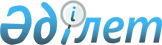 Ақтоғай аудандық мәслихатының 2021 жылғы 28 желтоқсандағы № 106 "Ақтоғай ауданының кенттерінің, ауыл, ауылдық округтерінің 2022-2024 жылдарға арналған бюджеті туралы" шешіміне өзгерістер енгізу туралыҚарағанды облысы Ақтоғай аудандық мәслихатының 2022 жылғы 16 наурыздағы № 127 шешімі
      Ақтоғай аудандық мәслихаты ШЕШТІ:
      1. Ақтоғай аудандық мәслихатының "Ақтоғай ауданының кенттерінің, ауыл, ауылдық округтерінің 2022-2024 жылдарға арналған бюджеті туралы" 2021 жылғы 28 желтоқсандағы № 106 шешіміне (нормативтік құқықтық актілерінің электрондық түрдегі эталондық бақылау банкісінде №162479 болып жарияланған) келесі өзгерістер енгізілсін:
      1 тармақ жаңа редакцияда жазылсын:
      "1. 2022 – 2024 жылдарға арналған Ақтоғай ауылының бюджеті 1, 2, 3 қосымшаларға сәйкес, оның ішінде 2022 жылға келесі көлемдерде бекітілсін:
      1) кірістер – 117843 мың теңге, оның ішінде:
      салықтық түсімдер – 11451 мың теңге;
      салықтық емес түсімдер – 76 мың теңге;
      трансферттердің түсімдері – 105281 мың теңге;
      2) шығындар – 135250 мың теңге;
       3) таза бюджеттік кредиттеу – 0 мың теңге, оның ішінде:
       бюджеттік кредиттер – 0 мың теңге;
       бюджеттік кредиттерді өтеу – 0 мың теңге;
      4) қаржы активтерімен операциялар бойынша сальдо – 0 мың теңге:
      қаржы активтерін сатып алу – 0 мың теңге;
      мемлекеттің қаржы активтерін сатудан түсетін түсімдер – 0 мың теңге;
      5) бюджет тапшылығы (профициті) – -17407 мың теңге;
      6) бюджет тапшылығын қаржыландыру (профицитін пайдалану) – 17407 мың теңге:
      қарыздар түсімі – 0 мың теңге;
      қарыздарды өтеу – 0 мың теңге;
      бюджет қаражатының пайдаланылатын қалдықтары – 17407 мың теңге.";
      2 тармақ жаңа редакцияда жазылсын:
      "2. 2022 – 2024 жылдарға арналған Сарышаған кентінің бюджеті 4, 5, 6 қосымшаларға сәйкес, оның ішінде 2022 жылға келесі көлемдерде бекітілсін:
      1) кірістер – 78671 мың теңге, оның ішінде:
      салықтық түсімдер – 8450 мың теңге;
      трансферттердің түсімдері – 70221 мың теңге;
      2) шығындар – 82929 мың теңге;
       3) таза бюджеттік кредиттеу – 0 мың теңге, оның ішінде:
       бюджеттік кредиттер – 0 мың теңге;
       бюджеттік кредиттерді өтеу – 0 мың теңге;
      4) қаржы активтерімен операциялар бойынша сальдо – 0 мың теңге:
      қаржы активтерін сатып алу – 0 мың теңге;
      мемлекеттің қаржы активтерін сатудан түсетін түсімдер – 0 мың теңге;
      5) бюджет тапшылығы (профициті) – -4258 мың теңге;
      6) бюджет тапшылығын қаржыландыру (профицитін пайдалану) – 4258 мың теңге:
      қарыздар түсімі – 0 мың теңге;
      қарыздарды өтеу – 0 мың теңге;
      бюджет қаражатының пайдаланылатын қалдықтары – 4258 мың теңге.";
      3 тармақ жаңа редакцияда жазылсын:
      "3. 2022 – 2024 жылдарға арналған Шашубай кентінің бюджеті 7, 8, 9 қосымшаларға сәйкес, оның ішінде 2022 жылға келесі көлемдерде бекітілсін:
      1) кірістер – 189093 мың теңге, оның ішінде:
      салықтық түсімдер – 6500 мың теңге;
      салықтық емес түсімдер – 150 мың теңге;
      негізгі капиталды сатудан түсетін түсімдер – 200 мың теңге;
      трансферттердің түсімдері – 182243 мың теңге;
      2) шығындар – 189893 мың теңге;
       3) таза бюджеттік кредиттеу – 0 мың теңге, оның ішінде:
       бюджеттік кредиттер – 0 мың теңге;
       бюджеттік кредиттерді өтеу – 0 мың теңге;
      4) қаржы активтерімен операциялар бойынша сальдо – 0 мың теңге:
      қаржы активтерін сатып алу – 0 мың теңге;
      мемлекеттің қаржы активтерін сатудан түсетін түсімдер – 0 мың теңге;
      5) бюджет тапшылығы (профициті) – -800 мың теңге;
      6) бюджет тапшылығын қаржыландыру (профицитін пайдалану) – 800 мың теңге:
      қарыздар түсімі – 0 мың теңге;
      қарыздарды өтеу – 0 мың теңге;
      бюджет қаражатының пайдаланылатын қалдықтары – 800 мың теңге.";
      4 тармақ жаңа редакцияда жазылсын:
      "4. 2022 – 2024 жылдарға арналған Абай ауылдық округінің бюджеті 10, 11, 12 қосымшаларға сәйкес, оның ішінде 2022 жылға келесі көлемдерде бекітілсін:
      1) кірістер – 32625 мың теңге, оның ішінде:
      салықтық түсімдер – 595 мың теңге;
      трансферттердің түсімдері – 32030 мың теңге;
      2) шығындар – 32640 мың теңге;
       3) таза бюджеттік кредиттеу – 0 мың теңге, оның ішінде:
       бюджеттік кредиттер – 0 мың теңге;
       бюджеттік кредиттерді өтеу – 0 мың теңге;
      4) қаржы активтерімен операциялар бойынша сальдо – 0 мың теңге:
      қаржы активтерін сатып алу – 0 мың теңге;
      мемлекеттің қаржы активтерін сатудан түсетін түсімдер – 0 мың теңге;
      5) бюджет тапшылығы (профициті) – -15 мың теңге;
      6) бюджет тапшылығын қаржыландыру (профицитін пайдалану) – 15 мың теңге:
      қарыздар түсімі – 0 мың теңге;
      қарыздарды өтеу – 0 мың теңге;
      бюджет қаражатының пайдаланылатын қалдықтары – 15 мың теңге.";
      5 тармақ жаңа редакцияда жазылсын:
      "5. 2022 – 2024 жылдарға арналған Айыртас ауылдық округінің бюджеті 13, 14, 15 қосымшаларға сәйкес, оның ішінде 2022 жылға келесі көлемдерде бекітілсін:
      1) кірістер – 35840 мың теңге, оның ішінде:
      салықтық түсімдер – 11368 мың теңге;
      трансферттердің түсімдері – 24472 мың теңге;
      2) шығындар – 26503 мың теңге;
       3) таза бюджеттік кредиттеу – 0 мың теңге, оның ішінде:
       бюджеттік кредиттер – 0 мың теңге;
       бюджеттік кредиттерді өтеу – 0 мың теңге;
      4) қаржы активтерімен операциялар бойынша сальдо – 0 мың теңге:
      қаржы активтерін сатып алу – 0 мың теңге;
      мемлекеттің қаржы активтерін сатудан түсетін түсімдер – 0 мың теңге;
      5) бюджет тапшылығы (профициті) – 9337 мың теңге;
      6) бюджет тапшылығын қаржыландыру (профицитін пайдалану) – -9337 мың теңге:
      қарыздар түсімі – 0 мың теңге;
      қарыздарды өтеу – 0 мың теңге;
      бюджет қаражатының пайдаланылатын қалдықтары – -9337 мың теңге.";
      6 тармақ жаңа редакцияда жазылсын:
      "6. 2022 – 2024 жылдарға арналған Жидебай ауылдық округінің бюджеті 16, 17, 18 қосымшаларға сәйкес, оның ішінде 2022 жылға келесі көлемдерде бекітілсін:
      1) кірістер – 50711 мың теңге, оның ішінде:
      салықтық түсімдер – 18827 мың теңге;
      трансферттердің түсімдері – 31884 мың теңге;
      2) шығындар – 58071 мың теңге;
       3) таза бюджеттік кредиттеу – 0 мың теңге, оның ішінде:
       бюджеттік кредиттер – 0 мың теңге;
       бюджеттік кредиттерді өтеу – 0 мың теңге;
      4) қаржы активтерімен операциялар бойынша сальдо – 0 мың теңге:
      қаржы активтерін сатып алу – 0 мың теңге;
      мемлекеттің қаржы активтерін сатудан түсетін түсімдер – 0 мың теңге;
      5) бюджет тапшылығы (профициті) – -7360 мың теңге;
      6) бюджет тапшылығын қаржыландыру (профицитін пайдалану) – 7360 мың теңге:
      қарыздар түсімі – 0 мың теңге;
      қарыздарды өтеу – 0 мың теңге;
      бюджет қаражатының пайдаланылатын қалдықтары – 7360 мың теңге.";
      7 тармақ жаңа редакцияда жазылсын:
      "7. 2022 – 2024 жылдарға арналған Кежек ауылдық округінің бюджеті 19, 20, 21 қосымшаларға сәйкес, оның ішінде 2022 жылға келесі көлемдерде бекітілсін:
      1) кірістер – 44138 мың теңге, оның ішінде:
      салықтық түсімдер – 6582 мың теңге;
      трансферттердің түсімдері – 37556 мың теңге;
      2) шығындар – 50124 мың теңге;
       3) таза бюджеттік кредиттеу – 0 мың теңге, оның ішінде:
       бюджеттік кредиттер – 0 мың теңге;
       бюджеттік кредиттерді өтеу – 0 мың теңге;
      4) қаржы активтерімен операциялар бойынша сальдо – 0 мың теңге:
      қаржы активтерін сатып алу – 0 мың теңге;
      мемлекеттің қаржы активтерін сатудан түсетін түсімдер – 0 мың теңге;
      5) бюджет тапшылығы (профициті) – -5986 мың теңге;
      6) бюджет тапшылығын қаржыландыру (профицитін пайдалану) – 5986 мың теңге:
      қарыздар түсімі – 0 мың теңге;
      қарыздарды өтеу – 0 мың теңге;
      бюджет қаражатының пайдаланылатын қалдықтары – 5986 мың теңге.";
      8 тармақ жаңа редакцияда жазылсын:
      "8. 2022 – 2024 жылдарға арналған Қарабұлақ ауылдық округінің бюджеті 22, 23, 24 қосымшаларға сәйкес, оның ішінде 2022 жылға келесі көлемдерде бекітілсін:
      1) кірістер – 30340 теңге, оның ішінде:
      салықтық түсімдер – 1637 мың теңге;
      трансферттердің түсімдері – 28703 мың теңге;
      2) шығындар – 32693 мың теңге;
       3) таза бюджеттік кредиттеу – 0 мың теңге, оның ішінде:
       бюджеттік кредиттер – 0 мың теңге;
       бюджеттік кредиттерді өтеу – 0 мың теңге;
      4) қаржы активтерімен операциялар бойынша сальдо – 0 мың теңге:
      қаржы активтерін сатып алу – 0 мың теңге;
      мемлекеттің қаржы активтерін сатудан түсетін түсімдер – 0 мың теңге;
      5) бюджет тапшылығы (профициті) – -2353 мың теңге;
      6) бюджет тапшылығын қаржыландыру (профицитін пайдалану) – 2353 мың теңге:
      қарыздар түсімі – 0 мың теңге;
      қарыздарды өтеу – 0 мың теңге;
      бюджет қаражатының пайдаланылатын қалдықтары – 2353 мың теңге.";
      9 тармақ жаңа редакцияда жазылсын:
      "9. 2022 – 2024 жылдарға арналған Қараменде би ауылдық округінің бюджеті 25, 26, 27 қосымшаларға сәйкес, оның ішінде 2022 жылға келесі көлемдерде бекітілсін:
      1) кірістер – 33534 мың теңге, оның ішінде:
      салықтық түсімдер – 1583 мың теңге;
      трансферттердің түсімдері – 31951 мың теңге;
      2) шығындар – 33795 мың теңге;
       3) таза бюджеттік кредиттеу – 0 мың теңге, оның ішінде:
       бюджеттік кредиттер – 0 мың теңге;
       бюджеттік кредиттерді өтеу – 0 мың теңге;
      4) қаржы активтерімен операциялар бойынша сальдо – 0 мың теңге:
      қаржы активтерін сатып алу – 0 мың теңге;
      мемлекеттің қаржы активтерін сатудан түсетін түсімдер – 0 мың теңге;
      5) бюджет тапшылығы (профициті) – -261 мың теңге;
      6) бюджет тапшылығын қаржыландыру (профицитін пайдалану) – 261 мың теңге:
      қарыздар түсімі – 0 мың теңге;
      қарыздарды өтеу – 0 мың теңге;
      бюджет қаражатының пайдаланылатын қалдықтары – 261 мың теңге.";
      10 тармақ жаңа редакцияда жазылсын:
      "10. 2022 – 2024 жылдарға арналған Қусақ ауылдық округінің бюджеті 28, 29, 30 қосымшаларға сәйкес, оның ішінде 2022 жылға келесі көлемдерде бекітілсін:
      1) кірістер – 40372 мың теңге, оның ішінде:
      салықтық түсімдер – 8814 мың теңге;
      трансферттердің түсімдері – 31558 мың теңге;
      2) шығындар – 35707 мың теңге;
       3) таза бюджеттік кредиттеу – 0 мың теңге, оның ішінде:
       бюджеттік кредиттер – 0 мың теңге;
       бюджеттік кредиттерді өтеу – 0 мың теңге;
      4) қаржы активтерімен операциялар бойынша сальдо – 0 мың теңге:
      қаржы активтерін сатып алу – 0 мың теңге;
      мемлекеттің қаржы активтерін сатудан түсетін түсімдер – 0 мың теңге;
      5) бюджет тапшылығы (профициті) – 4665 мың теңге;
      6) бюджет тапшылығын қаржыландыру (профицитін пайдалану) – -4665 мың теңге:
      қарыздар түсімі – 0 мың теңге;
      қарыздарды өтеу – 0 мың теңге;
      бюджет қаражатының пайдаланылатын қалдықтары – -4665 мың теңге.";
      11 тармақ жаңа редакцияда жазылсын:
      "11. 2022 – 2024 жылдарға арналған Қызыларай ауылдық округінің бюджеті 31, 32, 33 қосымшаларға сәйкес, оның ішінде 2022 жылға келесі көлемдерде бекітілсін:
      1) кірістер – 34550 мың теңге, оның ішінде:
      салықтық түсімдер – 1124 мың теңге;
      трансферттердің түсімдері – 33426 мың теңге;
      2) шығындар – 34772 мың теңге;
       3) таза бюджеттік кредиттеу – 0 мың теңге, оның ішінде:
       бюджеттік кредиттер – 0 мың теңге;
       бюджеттік кредиттерді өтеу – 0 мың теңге;
      4) қаржы активтерімен операциялар бойынша сальдо – 0 мың теңге:
      қаржы активтерін сатып алу – 0 мың теңге;
      мемлекеттің қаржы активтерін сатудан түсетін түсімдер – 0 мың теңге;
      5) бюджет тапшылығы (профициті) – -222 мың теңге;
      6) бюджет тапшылығын қаржыландыру (профицитін пайдалану) – 222 мың теңге:
      қарыздар түсімі – 0 мың теңге;
      қарыздарды өтеу – 0 мың теңге;
      бюджет қаражатының пайдаланылатын қалдықтары – 222 мың теңге.";
      12 тармақ жаңа редакцияда жазылсын:
      "12. 2022 – 2024 жылдарға арналған Нүркен ауылдық округінің бюджеті 34, 35, 36 қосымшаларға сәйкес, оның ішінде 2022 жылға келесі көлемдерде бекітілсін:
      1) кірістер – 54938 мың теңге, оның ішінде:
      салықтық түсімдер – 25462 мың теңге;
      трансферттердің түсімдері – 29476 мың теңге;
      2) шығындар – 43033 мың теңге;
       3) таза бюджеттік кредиттеу – 0 мың теңге, оның ішінде:
       бюджеттік кредиттер – 0 мың теңге;
       бюджеттік кредиттерді өтеу – 0 мың теңге;
      4) қаржы активтерімен операциялар бойынша сальдо – 0 мың теңге:
      қаржы активтерін сатып алу – 0 мың теңге;
      мемлекеттің қаржы активтерін сатудан түсетін түсімдер – 0 мың теңге;
      5) бюджет тапшылығы (профициті) – 11905 мың теңге;
      6) бюджет тапшылығын қаржыландыру (профицитін пайдалану) – -11905 мың теңге:
      қарыздар түсімі – 0 мың теңге;
      қарыздарды өтеу – 0 мың теңге;
      бюджет қаражатының пайдаланылатын қалдықтары – -11905 мың теңге.";
      13 тармақ жаңа редакцияда жазылсын:
      "13. 2022 – 2024 жылдарға арналған Ортадересін ауылдық округінің бюджеті 37, 38, 39 қосымшаларға сәйкес, оның ішінде 2022 жылға келесі көлемдерде бекітілсін:
      1) кірістер – 34314 мың теңге, оның ішінде:
      салықтық түсімдер – 5667 мың теңге;
      трансферттердің түсімдері – 28647 мың теңге;
      2) шығындар – 37252 мың теңге;
       3) таза бюджеттік кредиттеу – 0 мың теңге, оның ішінде:
       бюджеттік кредиттер – 0 мың теңге;
       бюджеттік кредиттерді өтеу – 0 мың теңге;
      4) қаржы активтерімен операциялар бойынша сальдо – 0 мың теңге:
      қаржы активтерін сатып алу – 0 мың теңге;
      мемлекеттің қаржы активтерін сатудан түсетін түсімдер – 0 мың теңге;
      5) бюджет тапшылығы (профициті) – -2938 мың теңге;
      6) бюджет тапшылығын қаржыландыру (профицитін пайдалану) – 2938 мың теңге:
      қарыздар түсімі – 0 мың теңге;
      қарыздарды өтеу – 0 мың теңге;
      бюджет қаражатының пайдаланылатын қалдықтары – 2938 мың теңге.";
      14 тармақ жаңа редакцияда жазылсын:
      "14. 2022 – 2024 жылдарға арналған Сарытерек ауылдық округінің бюджеті 40, 41, 42 қосымшаларға сәйкес, оның ішінде 2022 жылға келесі көлемдерде бекітілсін:
      1) кірістер – 32903 мың теңге, оның ішінде:
      салықтық түсімдер – 1294 мың теңге;
      трансферттердің түсімдері – 31609 мың теңге;
      2) шығындар – 33470 мың теңге;
       3) таза бюджеттік кредиттеу – 0 мың теңге, оның ішінде:
       бюджеттік кредиттер – 0 мың теңге;
       бюджеттік кредиттерді өтеу – 0 мың теңге;
      4) қаржы активтерімен операциялар бойынша сальдо – 0 мың теңге:
      қаржы активтерін сатып алу – 0 мың теңге;
      мемлекеттің қаржы активтерін сатудан түсетін түсімдер – 0 мың теңге;
      5) бюджет тапшылығы (профициті) – -567 мың теңге;
      6) бюджет тапшылығын қаржыландыру (профицитін пайдалану) – 567 мың теңге:
      қарыздар түсімі – 0 мың теңге;
      қарыздарды өтеу – 0 мың теңге;
      бюджет қаражатының пайдаланылатын қалдықтары – 567 мың теңге.";
      15 тармақ жаңа редакцияда жазылсын:
      "15. 2022 – 2024 жылдарға арналған Тасарал ауылдық округінің бюджеті 43, 44, 45 қосымшаларға сәйкес, оның ішінде 2022 жылға келесі көлемдерде бекітілсін:
      1) кірістер – 41550 мың теңге, оның ішінде:
      салықтық түсімдер – 622 мың теңге;
      негізгі капиталды сатудан түсетін түсімдер – 10 мың теңге;
      трансферттердің түсімдері – 40918 мың теңге;
      2) шығындар – 41739 мың теңге;
       3) таза бюджеттік кредиттеу – 0 мың теңге, оның ішінде:
       бюджеттік кредиттер – 0 мың теңге;
       бюджеттік кредиттерді өтеу – 0 мың теңге;
      4) қаржы активтерімен операциялар бойынша сальдо – 0 мың теңге:
      қаржы активтерін сатып алу – 0 мың теңге;
      мемлекеттің қаржы активтерін сатудан түсетін түсімдер – 0 мың теңге;
      5) бюджет тапшылығы (профициті) – -189 мың теңге;
      6) бюджет тапшылығын қаржыландыру (профицитін пайдалану) – 189 мың теңге:
      қарыздар түсімі – 0 мың теңге;
      қарыздарды өтеу – 0 мың теңге;
      бюджет қаражатының пайдаланылатын қалдықтары – 189 мың теңге.";
      16 тармақ жаңа редакцияда жазылсын:
      "16. 2022 – 2024 жылдарға арналған Торанғалық ауылдық округінің бюджеті 46, 47, 48 қосымшаларға сәйкес, оның ішінде 2022 жылға келесі көлемдерде бекітілсін:
      1) кірістер – 40606 мың теңге, оның ішінде:
      салықтық түсімдер – 1150 мың теңге;
      негізгі капиталды сатудан түсетін түсімдер – 10 мың теңге;
      трансферттердің түсімдері – 39446 мың теңге;
      2) шығындар – 40799 мың теңге;
       3) таза бюджеттік кредиттеу – 0 мың теңге, оның ішінде:
       бюджеттік кредиттер – 0 мың теңге;
       бюджеттік кредиттерді өтеу – 0 мың теңге;
      4) қаржы активтерімен операциялар бойынша сальдо – 0 мың теңге:
      қаржы активтерін сатып алу – 0 мың теңге;
      мемлекеттің қаржы активтерін сатудан түсетін түсімдер – 0 мың теңге;
      5) бюджет тапшылығы (профициті) – -193 мың теңге;
      6) бюджет тапшылығын қаржыландыру (профицитін пайдалану) – 193 мың теңге:
      қарыздар түсімі – 0 мың теңге;
      қарыздарды өтеу – 0 мың теңге;
      бюджет қаражатының пайдаланылатын қалдықтары – 193 мың теңге.";
      17 тармақ жаңа редакцияда жазылсын: 
      "17. 2022 – 2024 жылдарға арналған Шабанбай би ауылдық округінің бюджеті 49, 50, 51 қосымшаларға сәйкес, оның ішінде 2022 жылға келесі көлемдерде бекітілсін:
      1) кірістер – 41027 мың теңге, оның ішінде:
      салықтық түсімдер – 1452 мың теңге;
      трансферттердің түсімдері – 39575 мың теңге;
      2) шығындар – 41432 мың теңге;
       3) таза бюджеттік кредиттеу – 0 мың теңге, оның ішінде:
       бюджеттік кредиттер – 0 мың теңге;
       бюджеттік кредиттерді өтеу – 0 мың теңге;
      4) қаржы активтерімен операциялар бойынша сальдо – 0 мың теңге:
      қаржы активтерін сатып алу – 0 мың теңге;
      мемлекеттің қаржы активтерін сатудан түсетін түсімдер – 0 мың теңге;
      5) бюджет тапшылығы (профициті) – -405 мың теңге;
      6) бюджет тапшылығын қаржыландыру (профицитін пайдалану) – 405 мың теңге:
      қарыздар түсімі – 0 мың теңге;
      қарыздарды өтеу – 0 мың теңге;
      бюджет қаражатының пайдаланылатын қалдықтары – 405 мың теңге.";
      көрсетілген шешімнің 1, 4, 7, 10, 13, 16, 19, 22, 25, 28, 31, 34, 37, 40, 43, 46, 49, 52 қосымшалары осы шешімнің 1, 2, 3, 4, 5, 6, 7, 8, 9, 10, 11, 12, 13, 14, 15, 16, 17, 18 қосымшаларына сәйкес жаңа редакцияда мазмұндалсын.
      2. Осы шешім 2022 жылдың 1 қаңтарынан бастап қолданысқа енеді. Ақтоғай ауылының 2022 жылға арналған бюджеті Сарышаған кентінің 2022 жылға арналған бюджеті Шашубай кентінің 2022 жылға арналған бюджеті Абай ауылдық округінің 2022 жылға арналған бюджеті Айыртас ауылдық округінің 2022 жылға арналған бюджеті Жидебай ауылдық округінің 2022 жылға арналған бюджеті Кежек ауылдық округінің 2022 жылға арналған бюджеті Қарабұлақ ауылдық округінің 2022 жылға арналған бюджеті Қараменде би ауылдық округінің 2022 жылға арналған бюджеті Қусақ ауылдық округінің 2022 жылға арналған бюджеті Қызыларай ауылдық округінің 2022 жылға арналған бюджеті Нүркен ауылдық округінің 2022 жылға арналған бюджеті Ортадересін ауылдық округінің 2022 жылға арналған бюджеті Сарытерек ауылдық округінің 2022 жылға арналған бюджеті Тасарал ауылдық округінің 2022 жылға арналған бюджеті Торанғалық ауылдық округінің 2022 жылға арналған бюджеті Шабанбай би ауылдық округінің 2022 жылға арналған бюджеті 2022 жылға арналған ауыл, кенттер, ауылдық округтер бюджеттеріне аудандық бюджеттен нысаналы трансферттер
					© 2012. Қазақстан Республикасы Әділет министрлігінің «Қазақстан Республикасының Заңнама және құқықтық ақпарат институты» ШЖҚ РМК
				
      Аудандық мәслихат хатшысы

Р. Абеуов
Ақтоғай аудандық мәслихатының
2022 жылғы 16 наурыздағы
№ 127 шешіміне шешіміне
1 қосымшаАқтоғай аудандық мәслихатының
2021 жылғы 28 желтоқсандағы
№ 106 шешіміне шешіміне
1 қосымша
Санаты
Санаты
Санаты
Санаты
Сомасы мың теңге
Сыныбы
Сыныбы
Сыныбы
Сомасы мың теңге
Кіші сыныбы
Кіші сыныбы
Сомасы мың теңге
Атауы
Сомасы мың теңге
1
2
3
4
5
І.Кірістер:
117843
1
Салықтық түсімдер
11451
01
Табыс салығы
99
2
Жеке табыс салығы
99
04
Меншiкке салынатын салықтар
7750
1
Мүлiкке салынатын салықтар
403
4
Көлiк құралдарына салынатын салық
7347
05
Тауарларға, жұмыстарға және қызметтерге салынатын iшкi салықтар
3602
3
Табиғи және басқа да ресурстарды пайдаланғаны үшiн түсетiн түсiмдер
3602
2
Салықтық емес түсiмдер
76
01
Мемлекеттік меншіктен түсетін кірістер
76
5
Мемлекет меншігіндегі мүлікті жалға беруден түсетін кірістер
76
3
Негізгі капиталды сатудан түсетін түсімдер
1035
03
Жердi және материалдық емес активтердi сату
1035
1
Жерді сату
1035
4
Трансферттердің түсімдері
105281
02
Мемлекеттiк басқарудың жоғары тұрған органдарынан түсетiн трансферттер
105281
3
Аудандардың (облыстық маңызы бар қаланың) бюджетінен трансферттер
105281
Функционалдық топ
Функционалдық топ
Функционалдық топ
Функционалдық топ
Функционалдық топ
Функционалдық топ
Сомасы мың теңге
Кіші функция
Кіші функция
Кіші функция
Кіші функция
Кіші функция
Сомасы мың теңге
Бюджеттік бағдарламалардың әкiмшiсi
Бюджеттік бағдарламалардың әкiмшiсi
Бюджеттік бағдарламалардың әкiмшiсi
Бюджеттік бағдарламалардың әкiмшiсi
Сомасы мың теңге
Бағдарлама
Бағдарлама
Сомасы мың теңге
Атауы
Сомасы мың теңге
1
2
3
3
4
5
6
ІІ. ШЫҒЫНДАР:
135250
01
Жалпы сипаттағы мемлекеттiк көрсетілетін қызметтер
54597
1
Мемлекеттiк басқарудың жалпы функцияларын орындайтын өкiлдi, атқарушы және басқа органдар
54597
124
124
Аудандық маңызы бар қала, ауыл, кент, ауылдық округ әкімінің аппараты
54597
001
Аудандық маңызы бар қала, ауыл, кент, ауылдық округ әкімінің қызметін қамтамасыз ету жөніндегі қызметтер
54559
022
Мемлекеттік органның күрделі шығыстары
38
07
Тұрғын үй-коммуналдық шаруашылық
57208
3
Елді-мекендерді көркейту
57208
124
124
Аудандық маңызы бар қала, ауыл, кент, ауылдық округ әкімінің аппараты
57208
008
Елді мекендердегі көшелерді жарықтандыру
24604
009
Елді мекендердің санитариясын қамтамасыз ету
5620
011
Елді мекендерді абаттандыру мен көгалдандыру
26984
12
Көлiк және коммуникация
7617
1
Автомобиль көлiгi
7617
124
124
Аудандық маңызы бар қала, ауыл, кент, ауылдық округ әкімінің аппараты
7617
013
Аудандық маңызы бар қалаларда, ауылдарда, кенттерде, ауылдық округтерде автомобиль жолдарының жұмыс істеуін қамтамасыз ету
7617
15
Трансферттер
15828
1
Трансферттер
15828
124
124
Аудандық маңызы бар қала, ауыл, кент, ауылдық округ әкімінің аппараты
15828
048
Пайдаланылмаған (толық пайдаланылмаған) нысаналы трансферттерді қайтару
15828
ІІІ. Таза бюджеттік кредиттеу
0
Бюджеттік кредиттер
0
Санаты
Санаты
Санаты
Санаты
Сомасы мың теңге
Сыныбы
Сыныбы
Сыныбы
Кіші сыныбы
Кіші сыныбы
Атауы
1
2
3
4
5
Бюджеттік кредиттерді өтеу
0
5
Бюджеттік кредиттерді өтеу
0
01
Бюджеттік кредиттерді өтеу
0
1
Мемлекеттік бюджеттен берілген бюджеттік кредиттерді өтеу
0
Функционалдық топ
Функционалдық топ
Функционалдық топ
Функционалдық топ
Функционалдық топ
Сомасы мың теңге
Кіші функция
Кіші функция
Кіші функция
Кіші функция
Сомасы мың теңге
Бюджеттік бағдарламалардың әкiмшiсi
Бюджеттік бағдарламалардың әкiмшiсi
Бюджеттік бағдарламалардың әкiмшiсi
Сомасы мың теңге
Бағдарлама
Бағдарлама
Сомасы мың теңге
Атауы
Сомасы мың теңге
1
2
3
4
5
6
IV. Қаржы активтерімен операциялар бойынша сальдо
0
Функционалдық топ
Функционалдық топ
Функционалдық топ
Функционалдық топ
Функционалдық топ
Сомасы мың теңге
Кіші функция
Кіші функция
Кіші функция
Кіші функция
Сомасы мың теңге
Бюджеттік бағдарламалардың әкiмшiсi
Бюджеттік бағдарламалардың әкiмшiсi
Бюджеттік бағдарламалардың әкiмшiсi
Сомасы мың теңге
Бағдарлама
Бағдарлама
Сомасы мың теңге
Атауы
Сомасы мың теңге
1
2
3
4
5
6
V. Бюджет тапшылығы (профициті)
-17407
VІ. Бюджет тапшылығын қаржыландыру (профицитін пайдалану) 
17407Ақтоғай аудандық мәслихатының
2022 жылғы 16 наурыздағы
№ 127 шешіміне 2 қосымшаАқтоғай аудандық мәслихатының
2021 жылғы 28 желтоқсандағы
№ 106 шешіміне
4 қосымша
Санаты
Санаты
Санаты
Санаты
Сомасы мың теңге
Сыныбы
Сыныбы
Сыныбы
Сомасы мың теңге
Кіші сыныбы
Кіші сыныбы
Сомасы мың теңге
Атауы
Сомасы мың теңге
1
2
3
4
5
І.Кірістер:
78671
1
Салықтық түсімдер
8450
04
Меншiкке салынатын салықтар
8450
1
Мүлiкке салынатын салықтар
600
4
Көлiк құралдарына салынатын салық
7500
5
Бірыңғай жер салығы 
350
4
Трансферттердің түсімдері
70221
02
Мемлекеттiк басқарудың жоғары тұрған органдарынан түсетiн трансферттер
70221
3
Аудандардың (облыстық маңызы бар қаланың) бюджетінен трансферттер
70221
Функционалдық топ
Функционалдық топ
Функционалдық топ
Функционалдық топ
Функционалдық топ
Функционалдық топ
Сомасы мың теңге
Кіші функция
Кіші функция
Кіші функция
Кіші функция
Кіші функция
Сомасы мың теңге
Бюджеттік бағдарламалардың әкiмшiсi
Бюджеттік бағдарламалардың әкiмшiсi
Бюджеттік бағдарламалардың әкiмшiсi
Сомасы мың теңге
Бағдарлама
Бағдарлама
Сомасы мың теңге
Атауы
Сомасы мың теңге
1
2
2
3
4
5
6
ІІ. ШЫҒЫНДАР:
82929
01
Жалпы сипаттағы мемлекеттiк көрсетілетін қызметтер
52467
1
1
Мемлекеттiк басқарудың жалпы функцияларын орындайтын өкiлдi, атқарушы және басқа органдар
52467
124
Аудандық маңызы бар қала, ауыл, кент, ауылдық округ әкімінің аппараты
52467
001
Аудандық маңызы бар қала, ауыл, кент, ауылдық округ әкімінің қызметін қамтамасыз ету жөніндегі қызметтер
50997
022
Мемлекеттік органның күрделі шығыстары
1470
07
Тұрғын үй-коммуналдық шаруашылық
29962
3
3
Елді-мекендерді көркейту
29962
124
Аудандық маңызы бар қала, ауыл, кент, ауылдық округ әкімінің аппараты
29962
008
Елді мекендердегі көшелерді жарықтандыру
2706
009
Елді мекендердің санитариясын қамтамасыз ету
1000
011
Елді мекендерді абаттандыру мен көгалдандыру
26256
12
Көлiк және коммуникация
500
1
1
Автомобиль көлiгi
500
124
Аудандық маңызы бар қала, ауыл, кент, ауылдық округ әкімінің аппараты
500
013
Аудандық маңызы бар қалаларда, ауылдарда, кенттерде, ауылдық округтерде автомобиль жолдарының жұмыс істеуін қамтамасыз ету
500
ІІІ. Таза бюджеттік кредиттеу
0
Бюджеттік кредиттер
0
Санаты
Санаты
Санаты
Санаты
Сомасы мың теңге
Сыныбы
Сыныбы
Сыныбы
Сомасы мың теңге
Кіші сыныбы
Кіші сыныбы
Сомасы мың теңге
Атауы
Сомасы мың теңге
1
2
3
4
5
Бюджеттік кредиттерді өтеу
0
5
Бюджеттік кредиттерді өтеу
0
01
Бюджеттік кредиттерді өтеу
0
1
Мемлекеттік бюджеттен берілген бюджеттік кредиттерді өтеу
0
Функционалдық топ
Функционалдық топ
Функционалдық топ
Функционалдық топ
Функционалдық топ
Сомасы мың теңге
Кіші функция
Кіші функция
Кіші функция
Кіші функция
Сомасы мың теңге
Бюджеттік бағдарламалардың әкiмшiсi
Бюджеттік бағдарламалардың әкiмшiсi
Бюджеттік бағдарламалардың әкiмшiсi
Сомасы мың теңге
Бағдарлама
Бағдарлама
Сомасы мың теңге
Атауы
Сомасы мың теңге
1
2
3
4
5
6
IV. Қаржы активтерімен операциялар бойынша сальдо
0
Функционалдық топ
Функционалдық топ
Функционалдық топ
Функционалдық топ
Функционалдық топ
Сомасы мың теңге
Кіші функция
Кіші функция
Кіші функция
Кіші функция
Сомасы мың теңге
Бюджеттік бағдарламалардың әкiмшiсi
Бюджеттік бағдарламалардың әкiмшiсi
Бюджеттік бағдарламалардың әкiмшiсi
Сомасы мың теңге
Бағдарлама
Бағдарлама
Сомасы мың теңге
Атауы
Сомасы мың теңге
1
2
3
4
5
6
V. Бюджет тапшылығы ( профициті)
-4258
VІ.Бюджет тапшылығын қаржыландыру (профицитін пайдалану) 
4258Ақтоғай аудандық мәслихатының
2022 жылғы 16 наурыздағы
№ 127 шешіміне
3 қосымшаАқтоғай аудандық мәслихатының
2021 жылғы 28 желтоқсандағы
№ 106 шешіміне
7 қосымша
Санаты
Санаты
Санаты
Санаты
Сомасы мың теңге
Сыныбы
Сыныбы
Сыныбы
Сомасы мың теңге
Кіші сыныбы
Кіші сыныбы
Сомасы мың теңге
Атауы
Сомасы мың теңге
1
2
3
4
5
І.Кірістер:
189093
1
Салықтық түсімдер
6500
04
Меншiкке салынатын салықтар
6300
1
Мүлiкке салынатын салықтар
505
4
Көлiк құралдарына салынатын салық
5500
5
Бірыңғай жер салығы
295
05
Тауарларға, жұмыстарға және қызметтерге салынатын iшкi салықтар 
200
3
Табиғи және басқа да ресурстарды пайдаланғаны үшiн түсетiн түсiмдер
200
2
Салықтық емес түсiмдер
150
01
Мемлекеттік меншіктен түсетін кірістер
150
5
Мемлекет меншігіндегі мүлікті жалға беруден түсетін кірістер
150
3
Негізгі капиталды сатудан түсетін түсімдер
200
03
Жердi және материалдық емес активтердi сату
200
1
Жерді сату
100
2
Материалдық емес активтерді сату
100
4
Трансферттердің түсімдері
182243
02
Мемлекеттiк басқарудың жоғары тұрған органдарынан түсетiн трансферттер
182243
3
Аудандардың (облыстық маңызы бар қаланың) бюджетінен трансферттер
182243
Функционалдық топ
Функционалдық топ
Функционалдық топ
Функционалдық топ
Функционалдық топ
Сомасы мың теңге 
Кіші функция
Кіші функция
Кіші функция
Кіші функция
Сомасы мың теңге 
Бюджеттік бағдарламалардың әкiмшiсi
Бюджеттік бағдарламалардың әкiмшiсi
Бюджеттік бағдарламалардың әкiмшiсi
Сомасы мың теңге 
Бағдарлама
Бағдарлама
Сомасы мың теңге 
Атауы
Сомасы мың теңге 
1
2
3
4
5
6
ІІ. ШЫҒЫНДАР:
189893
01
Жалпы сипаттағы мемлекеттiк көрсетілетін қызметтер
82887
1
Мемлекеттiк басқарудың жалпы функцияларын орындайтын өкiлдi, атқарушы және басқа органдар
82887
124
Аудандық маңызы бар қала, ауыл, кент, ауылдық округ әкімінің аппараты
82887
001
Аудандық маңызы бар қала, ауыл, кент, ауылдық округ әкімінің қызметін қамтамасыз ету жөніндегі қызметтер
75987
022
Мемлекеттік органның күрделі шығыстары
6900
07
Тұрғын үй-коммуналдық шаруашылық
36506
3
Елді-мекендерді көркейту
36506
124
Аудандық маңызы бар қала, ауыл, кент, ауылдық округ әкімінің аппараты
36506
008
Елді мекендердегі көшелерді жарықтандыру
8044
009
Елді мекендердің санитариясын қамтамасыз ету
3000
011
Елді мекендерді абаттандыру мен көгалдандыру
25462
12
Көлiк және коммуникация
70500
1
Автомобиль көлiгi
70500
124
Аудандық маңызы бар қала, ауыл, кент, ауылдық округ әкімінің аппараты
500
013
Аудандық маңызы бар қалаларда, ауылдарда, кенттерде, ауылдық округтерде автомобиль жолдарының жұмыс істеуін қамтамасыз ету
500
045
Аудандық маңызы бар қалаларда, ауылдарда, кенттерде, ауылдық округтерде автомобиль жолдарын күрделі және орташа жөндеу
70000
ІІІ. Таза бюджеттік кредиттеу
0
Бюджеттік кредиттер
0
Санаты
Санаты
Санаты
Санаты
Сомасы мың теңге
Сыныбы
Сыныбы
Сыныбы
Сомасы мың теңге
Кіші сыныбы
Кіші сыныбы
Сомасы мың теңге
Атауы
Сомасы мың теңге
1
2
3
4
5
Бюджеттік кредиттерді өтеу
0
5
Бюджеттік кредиттерді өтеу
0
01
Бюджеттік кредиттерді өтеу
0
1
Мемлекеттік бюджеттен берілген бюджеттік кредиттерді өтеу
0
Функционалдық топ
Функционалдық топ
Функционалдық топ
Функционалдық топ
Функционалдық топ
Сомасы мың теңге
Кіші функция
Кіші функция
Кіші функция
Кіші функция
Сомасы мың теңге
Бюджеттік бағдарламалардың әкiмшiсi
Бюджеттік бағдарламалардың әкiмшiсi
Бюджеттік бағдарламалардың әкiмшiсi
Сомасы мың теңге
Бағдарлама
Бағдарлама
Сомасы мың теңге
Атауы
Сомасы мың теңге
1
2
3
4
5
6
IV. Қаржы активтерімен операциялар бойынша сальдо
0
Функционалдық топ
Функционалдық топ
Функционалдық топ
Функционалдық топ
Функционалдық топ
Сомасы мың теңге
Кіші функция
Кіші функция
Кіші функция
Кіші функция
Сомасы мың теңге
Бюджеттік бағдарламалардың әкiмшiсi
Бюджеттік бағдарламалардың әкiмшiсi
Бюджеттік бағдарламалардың әкiмшiсi
Сомасы мың теңге
Бағдарлама
Бағдарлама
Сомасы мың теңге
Атауы
Сомасы мың теңге
1
2
3
4
5
6
V. Бюджет тапшылығы (профициті)
-800
VІ.Бюджет тапшылығын қаржыландыру (профицитін пайдалану) 
800Ақтоғай аудандық мәслихатының
2022 жылғы 16 наурыздағы
№ 127 шешіміне
4 қосымшаАқтоғай аудандық мәслихатының
2021 жылғы 28 желтоқсандағы
№ 106 шешіміне
10 қосымша
Санаты
Санаты
Санаты
Санаты
Сомасы мың теңге
Сыныбы
Сыныбы
Сыныбы
Сомасы мың теңге
Кіші сыныбы
Кіші сыныбы
Сомасы мың теңге
Атауы
Сомасы мың теңге
1
2
3
4
5
І.Кірістер:
32625
1
Салықтық түсімдер
595
04
Меншiкке салынатын салықтар
595
1
Мүлiкке салынатын салықтар
15
4
Көлiк құралдарына салынатын салық
420
5
Бірыңғай жер салығы
160
4
Трансферттердің түсімдері
32030
02
Мемлекеттiк басқарудың жоғары тұрған органдарынан түсетiн трансферттер
32030
3
Аудандардың (облыстық маңызы бар қаланың) бюджетінен трансферттер
32030
Функционалдық топ
Функционалдық топ
Функционалдық топ
Функционалдық топ
Функционалдық топ
Сомасы мың теңге 
Кіші функция
Кіші функция
Кіші функция
Кіші функция
Сомасы мың теңге 
Бюджеттік бағдарламалардың әкiмшiсi
Бюджеттік бағдарламалардың әкiмшiсi
Бюджеттік бағдарламалардың әкiмшiсi
Сомасы мың теңге 
Бағдарлама
Бағдарлама
Сомасы мың теңге 
Атауы
Сомасы мың теңге 
1
2
3
4
5
6
ІІ. ШЫҒЫНДАР:
32640
01
Жалпы сипаттағы мемлекеттiк көрсетілетін қызметтер
31137
1
Мемлекеттiк басқарудың жалпы функцияларын орындайтын өкiлдi, атқарушы және басқа органдар
31137
124
Аудандық маңызы бар қала, ауыл, кент, ауылдық округ әкімінің аппараты
31137
001
Аудандық маңызы бар қала, ауыл, кент, ауылдық округ әкімінің қызметін қамтамасыз ету жөніндегі қызметтер
30543
022
Мемлекеттік органның күрделі шығыстары
594
07
Тұрғын үй-коммуналдық шаруашылық
1150
3
Елді-мекендерді көркейту
1150
124
Аудандық маңызы бар қала, ауыл, кент, ауылдық округ әкімінің аппараты
1150
008
Елді мекендердегі көшелерді жарықтандыру
300
009
Елді мекендердің санитариясын қамтамасыз ету
400
011
Елді мекендерді абаттандыру мен көгалдандыру
450
12
Көлiк және коммуникация
350
1
Автомобиль көлiгi
350
124
Аудандық маңызы бар қала, ауыл, кент, ауылдық округ әкімінің аппараты
350
013
Аудандық маңызы бар қалаларда, ауылдарда, кенттерде, ауылдық округтерде автомобиль жолдарының жұмыс істеуін қамтамасыз ету
350
15
Трансферттер
3
1
Трансферттер
3
124
Аудандық маңызы бар қала, ауыл, кент, ауылдық округ әкімінің аппараты
3
048
Пайдаланылмаған (толық пайдаланылмаған) нысаналы трансферттерді қайтару
3
ІІІ. Таза бюджеттік кредиттеу
0
Бюджеттік кредиттер
0
Санаты
Санаты
Санаты
Санаты
Сомасы мың теңге
Сыныбы
Сыныбы
Сыныбы
Кіші сыныбы
Кіші сыныбы
Атауы
1
2
3
4
5
Бюджеттік кредиттерді өтеу
0
5
Бюджеттік кредиттерді өтеу
0
01
Бюджеттік кредиттерді өтеу
0
1
Мемлекеттік бюджеттен берілген бюджеттік кредиттерді өтеу
0
Функционалдық топ
Функционалдық топ
Функционалдық топ
Функционалдық топ
Функционалдық топ
Сомасы мың теңге
Кіші функция
Кіші функция
Кіші функция
Кіші функция
Сомасы мың теңге
Бюджеттік бағдарламалардың әкiмшiсi
Бюджеттік бағдарламалардың әкiмшiсi
Бюджеттік бағдарламалардың әкiмшiсi
Сомасы мың теңге
Бағдарлама
Бағдарлама
Сомасы мың теңге
Атауы
Сомасы мың теңге
1
2
3
4
5
6
IV. Қаржы активтерімен операциялар бойынша сальдо
0
Функционалдық топ
Функционалдық топ
Функционалдық топ
Функционалдық топ
Функционалдық топ
Сомасы мың теңге
Кіші функция
Кіші функция
Кіші функция
Кіші функция
Сомасы мың теңге
Бюджеттік бағдарламалардың әкiмшiсi
Бюджеттік бағдарламалардың әкiмшiсi
Бюджеттік бағдарламалардың әкiмшiсi
Сомасы мың теңге
Бағдарлама
Бағдарлама
Сомасы мың теңге
Атауы
Сомасы мың теңге
1
2
3
4
5
6
V. Бюджет тапшылығы ( профициті)
-15
VІ.Бюджет тапшылығын қаржыландыру (профицитін пайдалану) 
15Ақтоғай аудандық мәслихатының
2022 жылғы 16 наурыздағы
№ 127 шешіміне
5 қосымшаАқтоғай аудандық мәслихатының
2021 жылғы 28 желтоқсандағы
№ 106 шешіміне
13 қосымша
Санаты
Санаты
Санаты
Санаты
Сомасы мың теңге
Сыныбы
Сыныбы
Сыныбы
Сомасы мың теңге
Кіші сыныбы
Кіші сыныбы
Сомасы мың теңге
Атауы
Сомасы мың теңге
1
2
3
4
5
І.Кірістер:
35840
1
Салықтық түсімдер
11368
04
Меншiкке салынатын салықтар
671
1
Мүлiкке салынатын салықтар
11
4
Көлiк құралдарына салынатын салық
460
5
Бірыңғай жер салығы
200
05
Тауарларға, жұмыстарға және қызметтерге салынатын iшкi салықтар
10697
3
Табиғи және басқа да ресурстарды пайдаланғаны үшiн түсетiн түсiмдер
10697
4
Трансферттердің түсімдері
24472
02
Мемлекеттiк басқарудың жоғары тұрған органдарынан түсетiн трансферттер
24472
3
Аудандардың (облыстық маңызы бар қаланың) бюджетінен трансферттер
24472
Функционалдық топ
Функционалдық топ
Функционалдық топ
Функционалдық топ
Функционалдық топ
Сомасы мың теңге
Кіші функция
Кіші функция
Кіші функция
Кіші функция
Сомасы мың теңге
Бюджеттік бағдарламалардың әкiмшiсi
Бюджеттік бағдарламалардың әкiмшiсi
Бюджеттік бағдарламалардың әкiмшiсi
Сомасы мың теңге
Бағдарлама
Бағдарлама
Сомасы мың теңге
Атауы
Сомасы мың теңге
1
2
3
4
5
6
ІІ. ШЫҒЫНДАР:
26503
01
Жалпы сипаттағы мемлекеттiк көрсетілетін қызметтер
24652
1
Мемлекеттiк басқарудың жалпы функцияларын орындайтын өкiлдi, атқарушы және басқа органдар
24652
124
Аудандық маңызы бар қала, ауыл, кент, ауылдық округ әкімінің аппараты
24652
001
Аудандық маңызы бар қала, ауыл, кент, ауылдық округ әкімінің қызметін қамтамасыз ету жөніндегі қызметтер
24652
07
Тұрғын үй-коммуналдық шаруашылық
1350
3
Елді-мекендерді көркейту
1350
124
Аудандық маңызы бар қала, ауыл, кент, ауылдық округ әкімінің аппараты
1350
008
Елді мекендердегі көшелерді жарықтандыру
500
009
Елді мекендердің санитариясын қамтамасыз ету
500
011
Елді мекендерді абаттандыру мен көгалдандыру
350
12
Көлiк және коммуникация
500
1
Автомобиль көлiгi
500
124
Аудандық маңызы бар қала, ауыл, кент, ауылдық округ әкімінің аппараты
500
013
Аудандық маңызы бар қалаларда, ауылдарда, кенттерде, ауылдық округтерде автомобиль жолдарының жұмыс істеуін қамтамасыз ету
500
15
Трансферттер
1
1
Трансферттер
1
124
Аудандық маңызы бар қала, ауыл, кент, ауылдық округ әкімінің аппараты
1
048
Пайдаланылмаған (толық пайдаланылмаған) нысаналы трансферттерді қайтару
1
ІІІ. Таза бюджеттік кредиттеу
0
Бюджеттік кредиттер
0
Санаты
Санаты
Санаты
Санаты
Сомасы мың теңге
Сыныбы
Сыныбы
Сыныбы
Сомасы мың теңге
Кіші сыныбы
Кіші сыныбы
Сомасы мың теңге
Атауы
Сомасы мың теңге
1
2
3
4
5
Бюджеттік кредиттерді өтеу
0
5
Бюджеттік кредиттерді өтеу
0
01
Бюджеттік кредиттерді өтеу
0
1
Мемлекеттік бюджеттен берілген бюджеттік кредиттерді өтеу
0
Функционалдық топ
Функционалдық топ
Функционалдық топ
Функционалдық топ
Функционалдық топ
Сомасы мың теңге
Кіші функция
Кіші функция
Кіші функция
Кіші функция
Сомасы мың теңге
Бюджеттік бағдарламалардың әкiмшiсi
Бюджеттік бағдарламалардың әкiмшiсi
Бюджеттік бағдарламалардың әкiмшiсi
Сомасы мың теңге
Бағдарлама
Бағдарлама
Сомасы мың теңге
Атауы
Сомасы мың теңге
1
2
3
4
5
6
IV. Қаржы активтерімен операциялар бойынша сальдо
0
Функционалдық топ
Функционалдық топ
Функционалдық топ
Функционалдық топ
Функционалдық топ
Сомасы мың теңге
Кіші функция
Кіші функция
Кіші функция
Кіші функция
Сомасы мың теңге
Бюджеттік бағдарламалардың әкiмшiсi
Бюджеттік бағдарламалардың әкiмшiсi
Бюджеттік бағдарламалардың әкiмшiсi
Сомасы мың теңге
Бағдарлама
Бағдарлама
Сомасы мың теңге
Атауы
Сомасы мың теңге
1
2
3
4
5
6
V. Бюджет тапшылығы ( профициті)
9337
VІ.Бюджет тапшылығын қаржыландыру (профицитін пайдалану) 
-9337Ақтоғай аудандық мәслихатының
2022 жылғы 16 наурыздағы
№ 127 шешіміне
6 қосымшаАқтоғай аудандық мәслихатының
2021 жылғы 28 желтоқсандағы
№ 106 шешіміне16 қосымша
Санаты
Санаты
Санаты
Санаты
Сомасы мың теңге
Сыныбы
Сыныбы
Сыныбы
Сомасы мың теңге
Кіші сыныбы
Кіші сыныбы
Сомасы мың теңге
Атауы
Сомасы мың теңге
1
2
3
4
5
І.Кірістер:
50711
1
Салықтық түсімдер
18827
04
Меншiкке салынатын салықтар
1441
1
Мүлiкке салынатын салықтар
55
4
Көлiк құралдарына салынатын салық
1200
5
Бірыңғай жер салығы
186
05
Тауарларға, жұмыстарға және қызметтерге салынатын iшкi салықтар 
17386
3
Табиғи және басқа да ресурстарды пайдаланғаны үшiн түсетiн түсiмдер
17386
4
Трансферттердің түсімдері
31884
02
Мемлекеттiк басқарудың жоғары тұрған органдарынан түсетiн трансферттер
31884
3
Аудандардың (облыстық маңызы бар қаланың) бюджетінен трансферттер
31884
Функционалдық топ
Функционалдық топ
Функционалдық топ
Функционалдық топ
Функционалдық топ
Сомасы мың теңге 
Кіші функция
Кіші функция
Кіші функция
Кіші функция
Сомасы мың теңге 
Бюджеттік бағдарламалардың әкiмшiсi
Бюджеттік бағдарламалардың әкiмшiсi
Бюджеттік бағдарламалардың әкiмшiсi
Сомасы мың теңге 
Бағдарлама
Бағдарлама
Сомасы мың теңге 
Атауы
Сомасы мың теңге 
1
2
3
4
5
6
ІІ. ШЫҒЫНДАР:
58071
01
Жалпы сипаттағы мемлекеттiк көрсетілетін қызметтер
31550
1
Мемлекеттiк басқарудың жалпы функцияларын орындайтын өкiлдi, атқарушы және басқа органдар
31550
124
Аудандық маңызы бар қала, ауыл, кент, ауылдық округ әкімінің аппараты
31550
001
Аудандық маңызы бар қала, ауыл, кент, ауылдық округ әкімінің қызметін қамтамасыз ету жөніндегі қызметтер
31550
07
Тұрғын үй-коммуналдық шаруашылық
23831
3
Елді-мекендерді көркейту
23831
124
Аудандық маңызы бар қала, ауыл, кент, ауылдық округ әкімінің аппараты
23831
008
Елді мекендердегі көшелерді жарықтандыру
20831
009
Елді мекендердің санитариясын қамтамасыз ету
1500
011
Елді мекендерді абаттандыру мен көгалдандыру
1500
12
Көлiк және коммуникация
600
1
Автомобиль көлiгi
600
124
Аудандық маңызы бар қала, ауыл, кент, ауылдық округ әкімінің аппараты
600
013
Аудандық маңызы бар қалаларда, ауылдарда, кенттерде, ауылдық округтерде автомобиль жолдарының жұмыс істеуін қамтамасыз ету
600
15
Трансферттер
2090
1
Трансферттер
2090
124
Аудандық маңызы бар қала, ауыл, кент, ауылдық округ әкімінің аппараты
2090
048
Пайдаланылмаған (толық пайдаланылмаған) нысаналы трансферттерді қайтару
2090
ІІІ. Таза бюджеттік кредиттеу
0
Бюджеттік кредиттер
0
Санаты
Санаты
Санаты
Санаты
Сомасы мың теңге
Сомасы мың теңге
Сыныбы
Сыныбы
Сыныбы
Сомасы мың теңге
Сомасы мың теңге
Кіші сыныбы
Кіші сыныбы
Сомасы мың теңге
Сомасы мың теңге
Атауы
Сомасы мың теңге
Сомасы мың теңге
1
2
3
4
5
5
Бюджеттік кредиттерді өтеу
0
0
5
Бюджеттік кредиттерді өтеу
0
0
01
Бюджеттік кредиттерді өтеу
0
1
Мемлекеттік бюджеттен берілген бюджеттік кредиттерді өтеу
0
Функционалдық топ
Функционалдық топ
Функционалдық топ
Функционалдық топ
Функционалдық топ
Сомасы мың теңге
Кіші функция
Кіші функция
Кіші функция
Кіші функция
Сомасы мың теңге
Бюджеттік бағдарламалардың әкiмшiсi
Бюджеттік бағдарламалардың әкiмшiсi
Бюджеттік бағдарламалардың әкiмшiсi
Сомасы мың теңге
Бағдарлама
Бағдарлама
Сомасы мың теңге
Атауы
Сомасы мың теңге
1
2
3
4
5
6
IV. Қаржы активтерімен операциялар бойынша сальдо
0
Функционалдық топ
Функционалдық топ
Функционалдық топ
Функционалдық топ
Функционалдық топ
Сомасы мың теңге
Кіші функция
Кіші функция
Кіші функция
Кіші функция
Сомасы мың теңге
Бюджеттік бағдарламалардың әкiмшiсi
Бюджеттік бағдарламалардың әкiмшiсi
Бюджеттік бағдарламалардың әкiмшiсi
Сомасы мың теңге
Бағдарлама
Бағдарлама
Сомасы мың теңге
Атауы
Сомасы мың теңге
1
2
3
4
5
6
V. Бюджет тапшылығы (профициті)
-7360
VІ.Бюджет тапшылығын қаржыландыру (профицитін пайдалану)
7360Ақтоғай аудандық мәслихатының
2022 жылғы 16 наурыздағы
№ 127 шешіміне
7 қосымшаАқтоғай аудандық мәслихатының
2021 жылғы 28 желтоқсандағы
№ 106 шешіміне
19 қосымша
Санаты
Санаты
Санаты
Санаты
Сомасы мың теңге
Сыныбы
Сыныбы
Сыныбы
Сомасы мың теңге
Кіші сыныбы
Кіші сыныбы
Сомасы мың теңге
Атауы
Сомасы мың теңге
1
2
3
4
5
І.Кірістер:
44138
1
Салықтық түсімдер
6582
04
Меншiкке салынатын салықтар
440
1
Мүлiкке салынатын салықтар
30
4
Көлiк құралдарына салынатын салық
410
05
Тауарларға, жұмыстарға және қызметтерге салынатын iшкi салықтар 
6142
3
Табиғи және басқа да ресурстарды пайдаланғаны үшiн түсетiн түсiмдер
6142
4
Трансферттердің түсімдері
37556
02
Мемлекеттiк басқарудың жоғары тұрған органдарынан түсетiн трансферттер
37556
3
Аудандардың (облыстық маңызы бар қаланың) бюджетінен трансферттер
37556
Функционалдық топ
Функционалдық топ
Функционалдық топ
Функционалдық топ
Функционалдық топ
Функционалдық топ
Сомасы мың теңге
Кіші функция
Кіші функция
Кіші функция
Кіші функция
Кіші функция
Сомасы мың теңге
Бюджеттік бағдарламалардың әкiмшiсi
Бюджеттік бағдарламалардың әкiмшiсi
Бюджеттік бағдарламалардың әкiмшiсi
Сомасы мың теңге
Бағдарлама
Бағдарлама
Сомасы мың теңге
Атауы
Сомасы мың теңге
1
2
2
3
4
5
6
ІІ. ШЫҒЫНДАР:
50124
01
Жалпы сипаттағы мемлекеттiк көрсетілетін қызметтер
35126
1
1
Мемлекеттiк басқарудың жалпы функцияларын орындайтын өкiлдi, атқарушы және басқа органдар
35126
124
Аудандық маңызы бар қала, ауыл, кент, ауылдық округ әкімінің аппараты
35126
001
Аудандық маңызы бар қала, ауыл, кент, ауылдық округ әкімінің қызметін қамтамасыз ету жөніндегі қызметтер
30076
022
Мемлекеттік органның күрделі шығыстары
5050
07
Тұрғын үй-коммуналдық шаруашылық
13292
3
3
Елді-мекендерді көркейту
13292
124
Аудандық маңызы бар қала, ауыл, кент, ауылдық округ әкімінің аппараты
13292
008
Елді мекендердегі көшелерді жарықтандыру
12006
009
Елді мекендердің санитариясын қамтамасыз ету
935
011
Елді мекендерді абаттандыру мен көгалдандыру
351
12
Көлiк және коммуникация
1706
1
1
Автомобиль көлiгi
1706
124
Аудандық маңызы бар қала, ауыл, кент, ауылдық округ әкімінің аппараты
1706
013
Аудандық маңызы бар қалаларда, ауылдарда, кенттерде, ауылдық округтерде автомобиль жолдарының жұмыс істеуін қамтамасыз ету
1706
ІІІ. Таза бюджеттік кредиттеу
0
Бюджеттік кредиттер
0
Санаты
Санаты
Санаты
Санаты
Сомасы мың теңге
Сыныбы
Сыныбы
Сыныбы
Сомасы мың теңге
Кіші сыныбы
Кіші сыныбы
Сомасы мың теңге
Атауы
Сомасы мың теңге
1
2
3
4
5
Бюджеттік кредиттерді өтеу
0
5
Бюджеттік кредиттерді өтеу
0
01
Бюджеттік кредиттерді өтеу
0
1
Мемлекеттік бюджеттен берілген бюджеттік кредиттерді өтеу
0
Функционалдық топ
Функционалдық топ
Функционалдық топ
Функционалдық топ
Функционалдық топ
Сомасы мың теңге
Кіші функция
Кіші функция
Кіші функция
Кіші функция
Сомасы мың теңге
Бюджеттік бағдарламалардың әкiмшiсi
Бюджеттік бағдарламалардың әкiмшiсi
Бюджеттік бағдарламалардың әкiмшiсi
Сомасы мың теңге
Бағдарлама
Бағдарлама
Сомасы мың теңге
Атауы
Сомасы мың теңге
1
2
3
4
5
6
IV. Қаржы активтерімен операциялар бойынша сальдо
0
Функционалдық топ
Функционалдық топ
Функционалдық топ
Функционалдық топ
Функционалдық топ
Сомасы мың теңге
Кіші функция
Кіші функция
Кіші функция
Кіші функция
Сомасы мың теңге
Бюджеттік бағдарламалардың әкiмшiсi
Бюджеттік бағдарламалардың әкiмшiсi
Бюджеттік бағдарламалардың әкiмшiсi
Сомасы мың теңге
Бағдарлама
Бағдарлама
Сомасы мың теңге
Атауы
Сомасы мың теңге
1
2
3
4
5
6
V. Бюджет тапшылығы ( профициті)
-5986
VІ.Бюджет тапшылығын қаржыландыру (профицитін пайдалану) 
5986Ақтоғай аудандық мәслихатының
2022 жылғы 16 наурыздағы
№ 127 шешіміне 8 қосымшаАқтоғай аудандық мәслихатының
2021 жылғы 28 желтоқсандағы
№ 106 шешіміне
22 қосымша
Санаты
Санаты
Санаты
Санаты
Сомасы мың теңге
Сыныбы
Сыныбы
Сыныбы
Сомасы мың теңге
Кіші сыныбы
Кіші сыныбы
Сомасы мың теңге
Атауы
Сомасы мың теңге
1
2
3
4
5
І.Кірістер:
30340
1
Салықтық түсімдер
1637
04
Меншiкке салынатын салықтар
1637
1
Мүлiкке салынатын салықтар
37
4
Көлiк құралдарына салынатын салық
1400
5
Бірыңғай жер салығы
200
4
Трансферттердің түсімдері
28703
02
Мемлекеттiк басқарудың жоғары тұрған органдарынан түсетiн трансферттер
28703
3
Аудандардың (облыстық маңызы бар қаланың) бюджетінен трансферттер
28703
Функционалдық топ
Функционалдық топ
Функционалдық топ
Функционалдық топ
Функционалдық топ
Сомасы мың теңге 
Кіші функция
Кіші функция
Кіші функция
Кіші функция
Сомасы мың теңге 
Бюджеттік бағдарламалардың әкiмшiсi
Бюджеттік бағдарламалардың әкiмшiсi
Бюджеттік бағдарламалардың әкiмшiсi
Сомасы мың теңге 
Бағдарлама
Бағдарлама
Сомасы мың теңге 
Атауы
Сомасы мың теңге 
1
2
3
4
5
6
ІІ. ШЫҒЫНДАР:
32693
01
Жалпы сипаттағы мемлекеттiк көрсетілетін қызметтер
30993
1
Мемлекеттiк басқарудың жалпы функцияларын орындайтын өкiлдi, атқарушы және басқа органдар
30993
124
Аудандық маңызы бар қала, ауыл, кент, ауылдық округ әкімінің аппараты
30993
001
Аудандық маңызы бар қала, ауыл, кент, ауылдық округ әкімінің қызметін қамтамасыз ету жөніндегі қызметтер
30953
022
Мемлекеттік органның күрделі шығыстары
40
07
Тұрғын үй-коммуналдық шаруашылық
1400
3
Елді-мекендерді көркейту
1400
124
Аудандық маңызы бар қала, ауыл, кент, ауылдық округ әкімінің аппараты
1400
008
Елді мекендердегі көшелерді жарықтандыру
450
009
Елді мекендердің санитариясын қамтамасыз ету
450
011
Елді мекендерді абаттандыру мен көгалдандыру
500
12
Көлiк және коммуникация
300
1
Автомобиль көлiгi
300
124
Аудандық маңызы бар қала, ауыл, кент, ауылдық округ әкімінің аппараты
300
013
Аудандық маңызы бар қалаларда, ауылдарда, кенттерде, ауылдық округтерде автомобиль жолдарының жұмыс істеуін қамтамасыз ету
300
ІІІ. Таза бюджеттік кредиттеу
0
Бюджеттік кредиттер
0
Санаты
Санаты
Санаты
Санаты
Сомасы мың теңге
Сыныбы
Сыныбы
Сыныбы
Сомасы мың теңге
Кіші сыныбы
Кіші сыныбы
Сомасы мың теңге
Атауы
Сомасы мың теңге
1
2
3
4
5
Бюджеттік кредиттерді өтеу
0
5
Бюджеттік кредиттерді өтеу
0
01
Бюджеттік кредиттерді өтеу
0
1
Мемлекеттік бюджеттен берілген бюджеттік кредиттерді өтеу
0
Функционалдық топ
Функционалдық топ
Функционалдық топ
Функционалдық топ
Функционалдық топ
Сомасы мың теңге
Кіші функция
Кіші функция
Кіші функция
Кіші функция
Сомасы мың теңге
Бюджеттік бағдарламалардың әкiмшiсi
Бюджеттік бағдарламалардың әкiмшiсi
Бюджеттік бағдарламалардың әкiмшiсi
Сомасы мың теңге
Бағдарлама
Бағдарлама
Сомасы мың теңге
Атауы
Сомасы мың теңге
1
2
3
4
5
6
IV. Қаржы активтерімен операциялар бойынша сальдо
0
Функционалдық топ
Функционалдық топ
Функционалдық топ
Функционалдық топ
Функционалдық топ
Сомасы мың теңге
Кіші функция
Кіші функция
Кіші функция
Кіші функция
Сомасы мың теңге
Бюджеттік бағдарламалардың әкiмшiсi
Бюджеттік бағдарламалардың әкiмшiсi
Бюджеттік бағдарламалардың әкiмшiсi
Сомасы мың теңге
Бағдарлама
Бағдарлама
Сомасы мың теңге
Атауы
Сомасы мың теңге
1
2
3
4
5
6
V. Бюджет тапшылығы ( профициті)
-2353
VІ.Бюджет тапшылығын қаржыландыру (профицитін пайдалану) 
2353Ақтоғай аудандық мәслихатының
2022 жылғы 16 наурыздағы
№ 127 шешіміне
9 қосымшаАқтоғай аудандық мәслихатының
2021 жылғы 28 желтоқсандағы
№ 106 шешіміне
25 қосымша
Санаты
Санаты
Санаты
Санаты
Сомасы мың теңге
Сыныбы
Сыныбы
Сыныбы
Сомасы мың теңге
Кіші сыныбы
Кіші сыныбы
Сомасы мың теңге
Атауы
Сомасы мың теңге
1
2
3
4
5
І.Кірістер:
33534
1
Салықтық түсімдер
1583
04
Меншiкке салынатын салықтар
1340
1
Мүлiкке салынатын салықтар
15
4
Көлiк құралдарына салынатын салық
1000
5
Бірыңғай жер салығы
325
05
Тауарларға, жұмыстарға және қызметтерге салынатын iшкi салықтар 
243
3
Табиғи және басқа да ресурстарды пайдаланғаны үшiн түсетiн түсiмдер
243
4
Трансферттердің түсімдері
31951
02
Мемлекеттiк басқарудың жоғары тұрған органдарынан түсетiн трансферттер
31951
3
Аудандардың (облыстық маңызы бар қаланың) бюджетінен трансферттер
31951
Функционалдық топ
Функционалдық топ
Функционалдық топ
Функционалдық топ
Функционалдық топ
Сомасы мың теңге 
Кіші функция
Кіші функция
Кіші функция
Кіші функция
Сомасы мың теңге 
Бюджеттік бағдарламалардың әкiмшiсi
Бюджеттік бағдарламалардың әкiмшiсi
Бюджеттік бағдарламалардың әкiмшiсi
Сомасы мың теңге 
Бағдарлама
Бағдарлама
Сомасы мың теңге 
Атауы
Сомасы мың теңге 
1
2
3
4
5
6
ІІ. ШЫҒЫНДАР:
33795
01
Жалпы сипаттағы мемлекеттiк көрсетілетін қызметтер
31223
1
Мемлекеттiк басқарудың жалпы функцияларын орындайтын өкiлдi, атқарушы және басқа органдар
31223
124
Аудандық маңызы бар қала, ауыл, кент, ауылдық округ әкімінің аппараты
31223
001
Аудандық маңызы бар қала, ауыл, кент, ауылдық округ әкімінің қызметін қамтамасыз ету жөніндегі қызметтер
30953
022
Мемлекеттік органның күрделі шығыстары
270
07
Тұрғын үй-коммуналдық шаруашылық
1971
3
Елді-мекендерді көркейту
1971
124
Аудандық маңызы бар қала, ауыл, кент, ауылдық округ әкімінің аппараты
1971
008
Елді мекендердегі көшелерді жарықтандыру
1246
009
Елді мекендердің санитариясын қамтамасыз ету
425
011
Елді мекендерді абаттандыру мен көгалдандыру
300
12
Көлiк және коммуникация
600
1
Автомобиль көлiгi
600
124
Аудандық маңызы бар қала, ауыл, кент, ауылдық округ әкімінің аппараты
600
013
Аудандық маңызы бар қалаларда, ауылдарда, кенттерде, ауылдық округтерде автомобиль жолдарының жұмыс істеуін қамтамасыз ету
600
15
Трансферттер
1
1
Трансферттер
1
124
Аудандық маңызы бар қала, ауыл, кент, ауылдық округ әкімінің аппараты
1
048
Пайдаланылмаған (толық пайдаланылмаған) нысаналы трансферттерді қайтару
1
ІІІ. Таза бюджеттік кредиттеу
0
Бюджеттік кредиттер
0
Санаты
Санаты
Санаты
Санаты
Сомасы мың теңге
Сыныбы
Сыныбы
Сыныбы
Сомасы мың теңге
Кіші сыныбы
Кіші сыныбы
Сомасы мың теңге
Атауы
Сомасы мың теңге
1
2
3
4
5
Бюджеттік кредиттерді өтеу
0
5
Бюджеттік кредиттерді өтеу
0
01
Бюджеттік кредиттерді өтеу
0
1
Мемлекеттік бюджеттен берілген бюджеттік кредиттерді өтеу
0
Функционалдық топ
Функционалдық топ
Функционалдық топ
Функционалдық топ
Функционалдық топ
Сомасы мың теңге
Кіші функция
Кіші функция
Кіші функция
Кіші функция
Сомасы мың теңге
Бюджеттік бағдарламалардың әкiмшiсi
Бюджеттік бағдарламалардың әкiмшiсi
Бюджеттік бағдарламалардың әкiмшiсi
Сомасы мың теңге
Бағдарлама
Бағдарлама
Сомасы мың теңге
Атауы
Сомасы мың теңге
1
2
3
4
5
6
IV. Қаржы активтерімен операциялар бойынша сальдо
0
Функционалдық топ
Функционалдық топ
Функционалдық топ
Функционалдық топ
Функционалдық топ
Сомасы мың теңге
Кіші функция
Кіші функция
Кіші функция
Кіші функция
Сомасы мың теңге
Бюджеттік бағдарламалардың әкiмшiсi
Бюджеттік бағдарламалардың әкiмшiсi
Бюджеттік бағдарламалардың әкiмшiсi
Сомасы мың теңге
Бағдарлама
Бағдарлама
Сомасы мың теңге
Атауы
Сомасы мың теңге
1
2
3
4
5
6
V. Бюджет тапшылығы (профициті)
-261
VІ.Бюджет тапшылығын қаржыландыру (профицитін пайдалану) 
261Ақтоғай аудандық мәслихатының
2022 жылғы 16 наурыздағы
№ 127 шешіміне 10 қосымшаАқтоғай аудандық мәслихатының
2021 жылғы 28 желтоқсандағы
№ 106 шешіміне 28 қосымша
Санаты
Санаты
Санаты
Санаты
Сомасы мың теңге
Сыныбы
Сыныбы
Сыныбы
Сомасы мың теңге
Кіші сыныбы
Кіші сыныбы
Сомасы мың теңге
Атауы
Сомасы мың теңге
1
2
3
4
5
І.Кірістер:
40372
1
Салықтық түсімдер
8814
04
Меншiкке салынатын салықтар
1730
1
Мүлiкке салынатын салықтар
30
4
Көлiк құралдарына салынатын салық
1100
5
Бірыңғай жер салығы
600
05
Тауарларға, жұмыстарға және қызметтерге салынатын iшкi салықтар 
7084
3
Табиғи және басқа да ресурстарды пайдаланғаны үшiн түсетiн түсiмдер
7084
4
Трансферттердің түсімдері
31558
02
Мемлекеттiк басқарудың жоғары тұрған органдарынан түсетiн трансферттер
31558
3
Аудандардың (облыстық маңызы бар қаланың) бюджетінен трансферттер
31558
Функционалдық топ
Функционалдық топ
Функционалдық топ
Функционалдық топ
Функционалдық топ
Сомасы мың теңге
Кіші функция
Кіші функция
Кіші функция
Кіші функция
Сомасы мың теңге
Бюджеттік бағдарламалардың әкiмшiсi
Бюджеттік бағдарламалардың әкiмшiсi
Бюджеттік бағдарламалардың әкiмшiсi
Сомасы мың теңге
Бағдарлама
Бағдарлама
Сомасы мың теңге
Атауы
Сомасы мың теңге
1
2
3
4
5
6
ІІ. ШЫҒЫНДАР:
35707
01
Жалпы сипаттағы мемлекеттiк көрсетілетін қызметтер
32203
1
Мемлекеттiк басқарудың жалпы функцияларын орындайтын өкiлдi, атқарушы және басқа органдар
32203
124
Аудандық маңызы бар қала, ауыл, кент, ауылдық округ әкімінің аппараты
32203
001
Аудандық маңызы бар қала, ауыл, кент, ауылдық округ әкімінің қызметін қамтамасыз ету жөніндегі қызметтер
31544
022
Мемлекеттік органның күрделі шығыстары
659
07
Тұрғын үй-коммуналдық шаруашылық
3004
3
Елді-мекендерді көркейту
3004
124
Аудандық маңызы бар қала, ауыл, кент, ауылдық округ әкімінің аппараты
3004
008
Елді мекендердегі көшелерді жарықтандыру
400
009
Елді мекендердің санитариясын қамтамасыз ету
700
011
Елді мекендерді абаттандыру мен көгалдандыру
1904
12
Көлiк және коммуникация
500
1
Автомобиль көлiгi
500
124
Аудандық маңызы бар қала, ауыл, кент, ауылдық округ әкімінің аппараты
500
013
Аудандық маңызы бар қалаларда, ауылдарда, кенттерде, ауылдық округтерде автомобиль жолдарының жұмыс істеуін қамтамасыз ету
500
15
Трансферттер
1
1
Трансферттер
1
124
Аудандық маңызы бар қала, ауыл, кент, ауылдық округ әкімінің аппараты
1
048
Пайдаланылмаған (толық пайдаланылмаған) нысаналы трансферттерді қайтару
1
ІІІ. Таза бюджеттік кредиттеу
0
Бюджеттік кредиттер
0
Санаты
Санаты
Санаты
Санаты
Сомасы мың теңге
Сомасы мың теңге
Сыныбы
Сыныбы
Сыныбы
Сомасы мың теңге
Сомасы мың теңге
Кіші сыныбы
Кіші сыныбы
Сомасы мың теңге
Сомасы мың теңге
Атауы
Сомасы мың теңге
Сомасы мың теңге
1
2
3
4
5
5
Бюджеттік кредиттерді өтеу
0
0
5
Бюджеттік кредиттерді өтеу
0
0
01
Бюджеттік кредиттерді өтеу
0
1
Мемлекеттік бюджеттен берілген бюджеттік кредиттерді өтеу
0
Функционалдық топ
Функционалдық топ
Функционалдық топ
Функционалдық топ
Функционалдық топ
Сомасы мың теңге
Кіші функция
Кіші функция
Кіші функция
Кіші функция
Сомасы мың теңге
Бюджеттік бағдарламалардың әкiмшiсi
Бюджеттік бағдарламалардың әкiмшiсi
Бюджеттік бағдарламалардың әкiмшiсi
Сомасы мың теңге
Бағдарлама
Бағдарлама
Сомасы мың теңге
Атауы
Сомасы мың теңге
1
2
3
4
5
6
IV. Қаржы активтерімен операциялар бойынша сальдо
0
Функционалдық топ
Функционалдық топ
Функционалдық топ
Функционалдық топ
Функционалдық топ
Сомасы мың теңге
Кіші функция
Кіші функция
Кіші функция
Кіші функция
Сомасы мың теңге
Бюджеттік бағдарламалардың әкiмшiсi
Бюджеттік бағдарламалардың әкiмшiсi
Бюджеттік бағдарламалардың әкiмшiсi
Сомасы мың теңге
Бағдарлама
Бағдарлама
Сомасы мың теңге
Атауы
Сомасы мың теңге
1
2
3
4
5
6
V. Бюджет тапшылығы ( профициті)
4665
VІ.Бюджет тапшылығын қаржыландыру (профицитін пайдалану) 
-4665Ақтоғай аудандық мәслихатының
2022 жылғы 16 наурыздағы№ 127 шешіміне 11 қосымшаАқтоғай аудандық мәслихатының
2021 жылғы 28 желтоқсандағы
№ 106 шешіміне 31 қосымша
Санаты
Санаты
Санаты
Санаты
Сомасы мың теңге
Сыныбы
Сыныбы
Сыныбы
Сомасы мың теңге
Кіші сыныбы
Кіші сыныбы
Сомасы мың теңге
Атауы
Сомасы мың теңге
1
2
3
4
5
І.Кірістер:
34550
1
Салықтық түсімдер
1124
04
Меншiкке салынатын салықтар
1124
1
Мүлiкке салынатын салықтар
14
4
Көлiк құралдарына салынатын салық
1100
5
Бірыңғай жер салығы
10
4
Трансферттердің түсімдері
33426
02
Мемлекеттiк басқарудың жоғары тұрған органдарынан түсетiн трансферттер
33426
3
Аудандардың (облыстық маңызы бар қаланың) бюджетінен трансферттер
33426
Функционалдық топ
Функционалдық топ
Функционалдық топ
Функционалдық топ
Функционалдық топ
Функционалдық топ
Сомасы мың теңге
Кіші функция
Кіші функция
Кіші функция
Кіші функция
Сомасы мың теңге
Бюджеттік бағдарламалардың әкiмшiсi
Бюджеттік бағдарламалардың әкiмшiсi
Бюджеттік бағдарламалардың әкiмшiсi
Сомасы мың теңге
Бағдарлама
Бағдарлама
Сомасы мың теңге
Атауы
Сомасы мың теңге
1
1
2
3
4
5
6
ІІ. ШЫҒЫНДАР:
34772
01
01
Жалпы сипаттағы мемлекеттiк көрсетілетін қызметтер
30154
1
Мемлекеттiк басқарудың жалпы функцияларын орындайтын өкiлдi, атқарушы және басқа органдар
30154
124
Аудандық маңызы бар қала, ауыл, кент, ауылдық округ әкімінің аппараты
30154
001
Аудандық маңызы бар қала, ауыл, кент, ауылдық округ әкімінің қызметін қамтамасыз ету жөніндегі қызметтер
29784
022
Мемлекеттік органның күрделі шығыстары
370
07
07
Тұрғын үй-коммуналдық шаруашылық
4017
3
Елді-мекендерді көркейту
4017
124
Аудандық маңызы бар қала, ауыл, кент, ауылдық округ әкімінің аппараты
4017
008
Елді мекендердегі көшелерді жарықтандыру
3317
009
Елді мекендердің санитариясын қамтамасыз ету
300
011
Елді мекендерді абаттандыру мен көгалдандыру
400
12
12
Көлiк және коммуникация
600
1
Автомобиль көлiгi
600
124
Аудандық маңызы бар қала, ауыл, кент, ауылдық округ әкімінің аппараты
600
013
Аудандық маңызы бар қалаларда, ауылдарда, кенттерде, ауылдық округтерде автомобиль жолдарының жұмыс істеуін қамтамасыз ету
600
15
15
Трансферттер
1
1
Трансферттер
1
124
Аудандық маңызы бар қала, ауыл, кент, ауылдық округ әкімінің аппараты
1
048
Пайдаланылмаған (толық пайдаланылмаған) нысаналы трансферттерді қайтару
1
ІІІ. Таза бюджеттік кредиттеу
0
Бюджеттік кредиттер
0
Санаты
Санаты
Санаты
Санаты
Сомасы мың теңге
Сыныбы
Сыныбы
Сыныбы
Сомасы мың теңге
Кіші сыныбы
Кіші сыныбы
Сомасы мың теңге
Атауы
Сомасы мың теңге
1
2
3
4
5
Бюджеттік кредиттерді өтеу
0
5
Бюджеттік кредиттерді өтеу
0
01
Бюджеттік кредиттерді өтеу
0
1
Мемлекеттік бюджеттен берілген бюджеттік кредиттерді өтеу
0
Функционалдық топ
Функционалдық топ
Функционалдық топ
Функционалдық топ
Функционалдық топ
Сомасы мың теңге
Кіші функция
Кіші функция
Кіші функция
Кіші функция
Сомасы мың теңге
Бюджеттік бағдарламалардың әкiмшiсi
Бюджеттік бағдарламалардың әкiмшiсi
Бюджеттік бағдарламалардың әкiмшiсi
Сомасы мың теңге
Бағдарлама
Бағдарлама
Сомасы мың теңге
Атауы
Сомасы мың теңге
1
2
3
4
5
6
IV. Қаржы активтерімен операциялар бойынша сальдо
0
Функционалдық топ
Функционалдық топ
Функционалдық топ
Функционалдық топ
Функционалдық топ
Сомасы мың теңге
Кіші функция
Кіші функция
Кіші функция
Кіші функция
Сомасы мың теңге
Бюджеттік бағдарламалардың әкiмшiсi
Бюджеттік бағдарламалардың әкiмшiсi
Бюджеттік бағдарламалардың әкiмшiсi
Сомасы мың теңге
Бағдарлама
Бағдарлама
Сомасы мың теңге
Атауы
Сомасы мың теңге
1
2
3
4
5
6
V. Бюджет тапшылығы (профициті)
-222
VІ.Бюджет тапшылығын қаржыландыру (профицитін пайдалану) 
222Ақтоғай аудандық мәслихатының
2022 жылғы 16 наурыздағы
№127 шешіміне 12 қосымшаАқтоғай аудандық мәслихатының
2021 жылғы 28 желтоқсандағы
№106 шешіміне 34 қосымша
Санаты
Санаты
Санаты
Санаты
Сомасы мың теңге
Сыныбы
Сыныбы
Сыныбы
Сомасы мың теңге
Кіші сыныбы
Кіші сыныбы
Сомасы мың теңге
Атауы
Сомасы мың теңге
1
2
3
4
5
І.Кірістер:
54938
1
Салықтық түсімдер
25462
04
Меншiкке салынатын салықтар
1435
1
Мүлiкке салынатын салықтар
35
4
Көлiк құралдарына салынатын салық
1350
5
Бірыңғай жер салығы
50
05
Тауарларға, жұмыстарға және қызметтерге салынатын iшкi салықтар 
24027
3
Табиғи және басқа да ресурстарды пайдаланғаны үшiн түсетiн түсiмдер
24027
4
Трансферттердің түсімдері
29476
02
Мемлекеттiк басқарудың жоғары тұрған органдарынан түсетiн трансферттер
29476
3
Аудандардың (облыстық маңызы бар қаланың) бюджетінен трансферттер
29476
Функционалдық топ
Функционалдық топ
Функционалдық топ
Функционалдық топ
Функционалдық топ
Сомасы мың теңге
Кіші функция
Кіші функция
Кіші функция
Кіші функция
Сомасы мың теңге
Бюджеттік бағдарламалардың әкiмшiсi
Бюджеттік бағдарламалардың әкiмшiсi
Бюджеттік бағдарламалардың әкiмшiсi
Сомасы мың теңге
Бағдарлама
Бағдарлама
Сомасы мың теңге
Атауы
Сомасы мың теңге
1
2
3
4
5
6
ІІ. ШЫҒЫНДАР:
43033
01
Жалпы сипаттағы мемлекеттiк көрсетілетін қызметтер
30487
1
Мемлекеттiк басқарудың жалпы функцияларын орындайтын өкiлдi, атқарушы және басқа органдар
30487
124
Аудандық маңызы бар қала, ауыл, кент, ауылдық округ әкімінің аппараты
30487
001
Аудандық маңызы бар қала, ауыл, кент, ауылдық округ әкімінің қызметін қамтамасыз ету жөніндегі қызметтер
30487
07
Тұрғын үй-коммуналдық шаруашылық
2030
3
Елді-мекендерді көркейту
2030
124
Аудандық маңызы бар қала, ауыл, кент, ауылдық округ әкімінің аппараты
2030
008
Елді мекендердегі көшелерді жарықтандыру
1200
009
Елді мекендердің санитариясын қамтамасыз ету
400
011
Елді мекендерді абаттандыру мен көгалдандыру
430
12
Көлiк және коммуникация
660
1
Автомобиль көлiгi
660
124
Аудандық маңызы бар қала, ауыл, кент, ауылдық округ әкімінің аппараты
660
013
Аудандық маңызы бар қалаларда, ауылдарда, кенттерде, ауылдық округтерде автомобиль жолдарының жұмыс істеуін қамтамасыз ету
660
15
Трансферттер
9856
1
Трансферттер
9856
124
Аудандық маңызы бар қала, ауыл, кент, ауылдық округ әкімінің аппараты
9856
048
Пайдаланылмаған (толық пайдаланылмаған) нысаналы трансферттерді қайтару
9856
ІІІ. Таза бюджеттік кредиттеу
0
Бюджеттік кредиттер
0
Санаты
Санаты
Санаты
Санаты
Сомасы мың теңге
Сыныбы
Сыныбы
Сыныбы
Сомасы мың теңге
Кіші сыныбы
Кіші сыныбы
Сомасы мың теңге
Атауы
1
2
3
4
5
Бюджеттік кредиттерді өтеу
0
5
Бюджеттік кредиттерді өтеу
0
01
Бюджеттік кредиттерді өтеу
0
1
Мемлекеттік бюджеттен берілген бюджеттік кредиттерді өтеу
0
Функционалдық топ
Функционалдық топ
Функционалдық топ
Функционалдық топ
Функционалдық топ
Сомасы мың теңге
Кіші функция
Кіші функция
Кіші функция
Кіші функция
Сомасы мың теңге
Бюджеттік бағдарламалардың әкiмшiсi
Бюджеттік бағдарламалардың әкiмшiсi
Бюджеттік бағдарламалардың әкiмшiсi
Сомасы мың теңге
Бағдарлама
Бағдарлама
Сомасы мың теңге
Атауы
Сомасы мың теңге
1
2
3
4
5
6
IV. Қаржы активтерімен операциялар бойынша сальдо
0
Функционалдық топ
Функционалдық топ
Функционалдық топ
Функционалдық топ
Функционалдық топ
Сомасы мың теңге
Кіші функция
Кіші функция
Кіші функция
Кіші функция
Сомасы мың теңге
Бюджеттік бағдарламалардың әкiмшiсi
Бюджеттік бағдарламалардың әкiмшiсi
Бюджеттік бағдарламалардың әкiмшiсi
Сомасы мың теңге
Бағдарлама
Бағдарлама
Сомасы мың теңге
Атауы
Сомасы мың теңге
1
2
3
4
5
6
V. Бюджет тапшылығы ( профициті)
11905
VІ.Бюджет тапшылығын қаржыландыру (профицитін пайдалану) 
-11905Ақтоғай аудандық мәслихатының
2022 жылғы 16 наурыздағы
№ 127 шешіміне 13 қосымшаАқтоғай аудандық мәслихатының
2021 жылғы 28 желтоқсандағы
№ 106 шешіміне 37 қосымша
Санаты
Санаты
Санаты
Санаты
Сомасы мың теңге
Сыныбы
Сыныбы
Сыныбы
Сомасы мың теңге
Кіші сыныбы
Кіші сыныбы
Сомасы мың теңге
Атауы
Сомасы мың теңге
1
2
3
4
5
І.Кірістер:
34314
1
Салықтық түсімдер
5667
04
Меншiкке салынатын салықтар
3341
1
Мүлiкке салынатын салықтар
352
4
Көлiк құралдарына салынатын салық
2685
5
Бірыңғай жер салығы
304
05
Тауарларға, жұмыстарға және қызметтерге салынатын iшкi салықтар 
2326
3
Табиғи және басқа да ресурстарды пайдаланғаны үшiн түсетiн түсiмдер
2326
4
Трансферттердің түсімдері
28647
02
Мемлекеттiк басқарудың жоғары тұрған органдарынан түсетiн трансферттер
28647
3
Аудандардың (облыстық маңызы бар қаланың) бюджетінен трансферттер
28647
Функционалдық топ
Функционалдық топ
Функционалдық топ
Функционалдық топ
Функционалдық топ
Функционалдық топ
Сомасы мың теңге
Кіші функция
Кіші функция
Кіші функция
Кіші функция
Кіші функция
Сомасы мың теңге
Бюджеттік бағдарламалардың әкiмшiсi
Бюджеттік бағдарламалардың әкiмшiсi
Бюджеттік бағдарламалардың әкiмшiсi
Сомасы мың теңге
Бағдарлама
Бағдарлама
Сомасы мың теңге
Атауы
Сомасы мың теңге
1
2
2
3
4
5
6
ІІ. ШЫҒЫНДАР:
37252
01
Жалпы сипаттағы мемлекеттiк көрсетілетін қызметтер
34112
1
1
Мемлекеттiк басқарудың жалпы функцияларын орындайтын өкiлдi, атқарушы және басқа органдар
34112
124
Аудандық маңызы бар қала, ауыл, кент, ауылдық округ әкімінің аппараты
34112
001
Аудандық маңызы бар қала, ауыл, кент, ауылдық округ әкімінің қызметін қамтамасыз ету жөніндегі қызметтер
34112
07
Тұрғын үй-коммуналдық шаруашылық
2440
3
3
Елді-мекендерді көркейту
2440
124
Аудандық маңызы бар қала, ауыл, кент, ауылдық округ әкімінің аппараты
2440
008
Елді мекендердегі көшелерді жарықтандыру
450
009
Елді мекендердің санитариясын қамтамасыз ету
1590
011
Елді мекендерді абаттандыру мен көгалдандыру
400
12
Көлiк және коммуникация
700
1
1
Автомобиль көлiгi
700
124
Аудандық маңызы бар қала, ауыл, кент, ауылдық округ әкімінің аппараты
700
013
Аудандық маңызы бар қалаларда, ауылдарда, кенттерде, ауылдық округтерде автомобиль жолдарының жұмыс істеуін қамтамасыз ету
700
ІІІ. Таза бюджеттік кредиттеу
0
Бюджеттік кредиттер
0
Санаты
Санаты
Санаты
Санаты
Сомасы мың теңге
Сыныбы
Сыныбы
Сыныбы
Кіші сыныбы
Кіші сыныбы
Атауы
1
2
3
4
5
Бюджеттік кредиттерді өтеу
0
5
Бюджеттік кредиттерді өтеу
0
01
Бюджеттік кредиттерді өтеу
0
1
Мемлекеттік бюджеттен берілген бюджеттік кредиттерді өтеу
0
Функционалдық топ
Функционалдық топ
Функционалдық топ
Функционалдық топ
Функционалдық топ
Сомасы мың теңге
Кіші функция
Кіші функция
Кіші функция
Кіші функция
Сомасы мың теңге
Бюджеттік бағдарламалардың әкiмшiсi
Бюджеттік бағдарламалардың әкiмшiсi
Бюджеттік бағдарламалардың әкiмшiсi
Сомасы мың теңге
Бағдарлама
Бағдарлама
Сомасы мың теңге
Атауы
Сомасы мың теңге
1
2
3
4
5
6
IV. Қаржы активтерімен операциялар бойынша сальдо
0
Функционалдық топ
Функционалдық топ
Функционалдық топ
Функционалдық топ
Функционалдық топ
Сомасы мың теңге
Кіші функция
Кіші функция
Кіші функция
Кіші функция
Сомасы мың теңге
Бюджеттік бағдарламалардың әкiмшiсi
Бюджеттік бағдарламалардың әкiмшiсi
Бюджеттік бағдарламалардың әкiмшiсi
Сомасы мың теңге
Бағдарлама
Бағдарлама
Сомасы мың теңге
Атауы
Сомасы мың теңге
1
2
3
4
5
6
V. Бюджет тапшылығы (профициті)
-2938
VІ. Бюджет тапшылығын қаржыландыру (профицитін пайдалану) 
2938Ақтоғай аудандық мәслихатының
2022 жылғы 16 наурыздағы
№ 127 шешіміне 14 қосымшаАқтоғай аудандық мәслихатының
2021 жылғы 28 желтоқсандағы
№ 106 шешіміне 40 қосымша
Санаты
Санаты
Санаты
Санаты
Сомасы мың теңге
Сыныбы
Сыныбы
Сыныбы
Сомасы мың теңге
Кіші сыныбы
Кіші сыныбы
Сомасы мың теңге
Атауы
Сомасы мың теңге
1
2
3
4
5
І.Кірістер:
32903
1
Салықтық түсімдер
1294
04
Меншiкке салынатын салықтар
1294
1
Мүлiкке салынатын салықтар
52
4
Көлiк құралдарына салынатын салық
1000
5
Бірыңғай жер салығы
242
4
Трансферттердің түсімдері
31609
02
Мемлекеттiк басқарудың жоғары тұрған органдарынан түсетiн трансферттер
31609
3
Аудандардың (облыстық маңызы бар қаланың) бюджетінен трансферттер
31609
Функционалдық топ
Функционалдық топ
Функционалдық топ
Функционалдық топ
Функционалдық топ
Сомасы мың теңге
Кіші функция
Кіші функция
Кіші функция
Кіші функция
Сомасы мың теңге
Бюджеттік бағдарламалардың әкiмшiсi
Бюджеттік бағдарламалардың әкiмшiсi
Бюджеттік бағдарламалардың әкiмшiсi
Сомасы мың теңге
Бағдарлама
Бағдарлама
Сомасы мың теңге
Атауы
Сомасы мың теңге
1
2
3
4
5
6
ІІ. ШЫҒЫНДАР:
33470
01
Жалпы сипаттағы мемлекеттiк көрсетілетін қызметтер
29970
1
Мемлекеттiк басқарудың жалпы функцияларын орындайтын өкiлдi, атқарушы және басқа органдар
29970
124
Аудандық маңызы бар қала, ауыл, кент, ауылдық округ әкімінің аппараты
29970
001
Аудандық маңызы бар қала, ауыл, кент, ауылдық округ әкімінің қызметін қамтамасыз ету жөніндегі қызметтер
29570
022
Мемлекеттік органның күрделі шығыстары
400
07
Тұрғын үй-коммуналдық шаруашылық
2500
3
Елді-мекендерді көркейту
2500
124
Аудандық маңызы бар қала, ауыл, кент, ауылдық округ әкімінің аппараты
2500
008
Елді мекендердегі көшелерді жарықтандыру
1000
009
Елді мекендердің санитариясын қамтамасыз ету
500
011
Елді мекендерді абаттандыру мен көгалдандыру
1000
12
Көлiк және коммуникация
1000
1
Автомобиль көлiгi
1000
124
Аудандық маңызы бар қала, ауыл, кент, ауылдық округ әкімінің аппараты
1000
013
Аудандық маңызы бар қалаларда, ауылдарда, кенттерде, ауылдық округтерде автомобиль жолдарының жұмыс істеуін қамтамасыз ету
1000
ІІІ. Таза бюджеттік кредиттеу
0
Бюджеттік кредиттер
0
Санаты
Санаты
Санаты
Санаты
Сомасы мың теңге
Сыныбы
Сыныбы
Сыныбы
Сомасы мың теңге
Кіші сыныбы
Кіші сыныбы
Кіші сыныбы
Атауы
1
2
3
4
5
Бюджеттік кредиттерді өтеу
0
5
Бюджеттік кредиттерді өтеу
0
01
Бюджеттік кредиттерді өтеу
0
1
Мемлекеттік бюджеттен берілген бюджеттік кредиттерді өтеу
0
Функционалдық топ
Функционалдық топ
Функционалдық топ
Функционалдық топ
Функционалдық топ
Сомасы мың теңге
Кіші функция
Кіші функция
Кіші функция
Кіші функция
Сомасы мың теңге
Бюджеттік бағдарламалардың әкiмшiсi
Бюджеттік бағдарламалардың әкiмшiсi
Бюджеттік бағдарламалардың әкiмшiсi
Сомасы мың теңге
Бағдарлама
Бағдарлама
Сомасы мың теңге
Атауы
Сомасы мың теңге
1
2
3
4
5
6
IV. Қаржы активтерімен операциялар бойынша сальдо
0
Функционалдық топ
Функционалдық топ
Функционалдық топ
Функционалдық топ
Функционалдық топ
Сомасы мың теңге
Кіші функция
Кіші функция
Кіші функция
Кіші функция
Сомасы мың теңге
Бюджеттік бағдарламалардың әкiмшiсi
Бюджеттік бағдарламалардың әкiмшiсi
Бюджеттік бағдарламалардың әкiмшiсi
Сомасы мың теңге
Бағдарлама
Бағдарлама
Сомасы мың теңге
Атауы
Сомасы мың теңге
1
2
3
4
5
6
V. Бюджет тапшылығы ( профициті)
-567
VІ.Бюджет тапшылығын қаржыландыру (профицитін пайдалану) 
567Ақтоғай аудандық мәслихатының
2022 жылғы 16 наурыздағы
№ 127 шешіміне
15 қосымшаАқтоғай аудандық мәслихатының
2021 жылғы 28 желтоқсандағы
№ 106 шешіміне43 қосымша
Санаты
Санаты
Санаты
Санаты
Сомасы мың теңге
Сыныбы
Сыныбы
Сыныбы
Сомасы мың теңге
Кіші сыныбы
Кіші сыныбы
Сомасы мың теңге
Атауы
Сомасы мың теңге
1
2
3
4
5
І.Кірістер:
41550
1
Салықтық түсімдер
622
04
Меншiкке салынатын салықтар
602
1
Мүлiкке салынатын салықтар
12
4
Көлiк құралдарына салынатын салық
590
05
Тауарларға, жұмыстарға және қызметтерге салынатын iшкi салықтар 
20
3
Табиғи және басқа да ресурстарды пайдаланғаны үшiн түсетiн түсiмдер
20
3
Негізгі капиталды сатудан түсетін түсімдер
10
03
Жердi және материалдық емес активтердi сату
10
2
Материалдық емес активтерді сату
10
4
Трансферттердің түсімдері
40918
02
Мемлекеттiк басқарудың жоғары тұрған органдарынан түсетiн трансферттер
40918
3
Аудандардың (облыстық маңызы бар қаланың) бюджетінен трансферттер
40918
Функционалдық топ
Функционалдық топ
Функционалдық топ
Функционалдық топ
Функционалдық топ
Сомасы мың теңге
Кіші функция
Кіші функция
Кіші функция
Кіші функция
Сомасы мың теңге
Бюджеттік бағдарламалардың әкiмшiсi
Бюджеттік бағдарламалардың әкiмшiсi
Бюджеттік бағдарламалардың әкiмшiсi
Сомасы мың теңге
Бағдарлама
Бағдарлама
Сомасы мың теңге
Атауы
Сомасы мың теңге
1
2
3
4
5
6
ІІ. ШЫҒЫНДАР:
41739
01
Жалпы сипаттағы мемлекеттiк көрсетілетін қызметтер
38007
1
Мемлекеттiк басқарудың жалпы функцияларын орындайтын өкiлдi, атқарушы және басқа органдар
38007
124
Аудандық маңызы бар қала, ауыл, кент, ауылдық округ әкімінің аппараты
38007
001
Аудандық маңызы бар қала, ауыл, кент, ауылдық округ әкімінің қызметін қамтамасыз ету жөніндегі қызметтер
37847
022
Мемлекеттік органның күрделі шығыстары
160
07
Тұрғын үй-коммуналдық шаруашылық
3432
3
Елді-мекендерді көркейту
3432
124
Аудандық маңызы бар қала, ауыл, кент, ауылдық округ әкімінің аппараты
3432
008
Елді мекендердегі көшелерді жарықтандыру
600
009
Елді мекендердің санитариясын қамтамасыз ету
2432
011
Елді мекендерді абаттандыру және көгалдандыру
400
12
Көлiк және коммуникация
300
1
Автомобиль көлiгi
300
124
Аудандық маңызы бар қала, ауыл, кент, ауылдық округ әкімінің аппараты
300
013
Аудандық маңызы бар қалаларда, ауылдарда, кенттерде, ауылдық округтерде автомобиль жолдарының жұмыс істеуін қамтамасыз ету
300
ІІІ. Таза бюджеттік кредиттеу
0
Бюджеттік кредиттер
0
Санаты
Санаты
Санаты
Санаты
Сомасы мың теңге
Сыныбы
Сыныбы
Сыныбы
Сомасы мың теңге
Кіші сыныбы
Кіші сыныбы
Сомасы мың теңге
Атауы
Сомасы мың теңге
1
2
3
4
5
Бюджеттік кредиттерді өтеу
0
5
Бюджеттік кредиттерді өтеу
0
01
Бюджеттік кредиттерді өтеу
0
1
Мемлекеттік бюджеттен берілген бюджеттік кредиттерді өтеу
0
Функционалдық топ
Функционалдық топ
Функционалдық топ
Функционалдық топ
Функционалдық топ
Сомасы мың теңге
Кіші функция
Кіші функция
Кіші функция
Кіші функция
Сомасы мың теңге
Бюджеттік бағдарламалардың әкiмшiсi
Бюджеттік бағдарламалардың әкiмшiсi
Бюджеттік бағдарламалардың әкiмшiсi
Сомасы мың теңге
Бағдарлама
Бағдарлама
Сомасы мың теңге
Атауы
Сомасы мың теңге
1
2
3
4
5
6
IV. Қаржы активтерімен операциялар бойынша сальдо
0
Функционалдық топ
Функционалдық топ
Функционалдық топ
Функционалдық топ
Функционалдық топ
Сомасы мың теңге
Кіші функция
Кіші функция
Кіші функция
Кіші функция
Сомасы мың теңге
Бюджеттік бағдарламалардың әкiмшiсi
Бюджеттік бағдарламалардың әкiмшiсi
Бюджеттік бағдарламалардың әкiмшiсi
Сомасы мың теңге
Бағдарлама
Бағдарлама
Сомасы мың теңге
Атауы
Сомасы мың теңге
1
2
3
4
5
6
V. Бюджет тапшылығы (профициті)
-189
VІ.Бюджет тапшылығын қаржыландыру (профицитін пайдалану) 
189Ақтоғай аудандық мәслихатының
2022 жылғы 16 наурыздағы
№ 127 шешіміне 16 қосымшаАқтоғай аудандық мәслихатының
2021 жылғы 28 желтоқсандағы
№ 106 шешіміне 46 қосымша
Санаты
Санаты
Санаты
Санаты
Сомасы мың теңге
Сыныбы
Сыныбы
Сыныбы
Сомасы мың теңге
Кіші сыныбы
Кіші сыныбы
Сомасы мың теңге
Атауы
Сомасы мың теңге
1
2
3
4
5
І.Кірістер:
40606
1
Салықтық түсімдер
1150
04
Меншiкке салынатын салықтар
1150
1
Мүлiкке салынатын салықтар
100
4
Көлiк құралдарына салынатын салық
1000
5
Бірыңғай жер салығы
50
3
Негізгі капиталды сатудан түсетін түсімдер
10
03
Жердi және материалдық емес активтердi сату
10
2
Материалдық емес активтерді сату
10
4
Трансферттердің түсімдері
39446
02
Мемлекеттiк басқарудың жоғары тұрған органдарынан түсетiн трансферттер
39446
3
Аудандардың (облыстық маңызы бар қаланың) бюджетінен трансферттер
39446
Функционалдық топ
Функционалдық топ
Функционалдық топ
Функционалдық топ
Функционалдық топ
Сомасы мың теңге
Кіші функция
Кіші функция
Кіші функция
Кіші функция
Сомасы мың теңге
Бюджеттік бағдарламалардың әкiмшiсi
Бюджеттік бағдарламалардың әкiмшiсi
Бюджеттік бағдарламалардың әкiмшiсi
Сомасы мың теңге
Бағдарлама
Бағдарлама
Сомасы мың теңге
Атауы
Сомасы мың теңге
1
2
3
4
5
6
ІІ. ШЫҒЫНДАР:
40799
01
Жалпы сипаттағы мемлекеттiк көрсетілетін қызметтер
30358
1
Мемлекеттiк басқарудың жалпы функцияларын орындайтын өкiлдi, атқарушы және басқа органдар
30358
124
Аудандық маңызы бар қала, ауыл, кент, ауылдық округ әкімінің аппараты
30358
001
Аудандық маңызы бар қала, ауыл, кент, ауылдық округ әкімінің қызметін қамтамасыз ету жөніндегі қызметтер
30358
07
Тұрғын үй-коммуналдық шаруашылық
10039
2
Коммуналдық шаруашылық
2500
124
Аудандық маңызы бар қала, ауыл, кент, ауылдық округ әкімінің аппараты
2500
014
Елді мекендерді сумен жабдықтауды ұйымдастыру
2500
3
Елді-мекендерді көркейту
7539
124
Аудандық маңызы бар қала, ауыл, кент, ауылдық округ әкімінің аппараты
7539
008
Елді мекендердегі көшелерді жарықтандыру
2769
009
Елді мекендердің санитариясын қамтамасыз ету
3588
011
Елді мекендерді абаттандыру мен көгалдандыру
1182
12
Көлiк және коммуникация
400
1
Автомобиль көлiгi
400
124
Аудандық маңызы бар қала, ауыл, кент, ауылдық округ әкімінің аппараты
400
013
Аудандық маңызы бар қалаларда, ауылдарда, кенттерде, ауылдық округтерде автомобиль жолдарының жұмыс істеуін қамтамасыз ету
400
15
Трансферттер
2
1
Трансферттер
2
124
Аудандық маңызы бар қала, ауыл, кент, ауылдық округ әкімінің аппараты
2
048
Пайдаланылмаған (толық пайдаланылмаған) нысаналы трансферттерді қайтару
2
ІІІ. Таза бюджеттік кредиттеу
0
Бюджеттік кредиттер
0
Санаты
Санаты
Санаты
Санаты
Сомасы мың теңге
Сыныбы
Сыныбы
Сыныбы
Сомасы мың теңге
Кіші сыныбы
Кіші сыныбы
Сомасы мың теңге
Атауы
1
2
3
4
5
Бюджеттік кредиттерді өтеу
0
5
Бюджеттік кредиттерді өтеу
0
01
Бюджеттік кредиттерді өтеу
0
1
Мемлекеттік бюджеттен берілген бюджеттік кредиттерді өтеу
0
Функционалдық топ
Функционалдық топ
Функционалдық топ
Функционалдық топ
Функционалдық топ
Сомасы мың теңге
Кіші функция
Кіші функция
Кіші функция
Кіші функция
Сомасы мың теңге
Бюджеттік бағдарламалардың әкiмшiсi
Бюджеттік бағдарламалардың әкiмшiсi
Бюджеттік бағдарламалардың әкiмшiсi
Сомасы мың теңге
Бағдарлама
Бағдарлама
Сомасы мың теңге
Атауы
Сомасы мың теңге
1
2
3
4
5
6
IV. Қаржы активтерімен операциялар бойынша сальдо
0
Функционалдық топ
Функционалдық топ
Функционалдық топ
Функционалдық топ
Функционалдық топ
Сомасы мың теңге
Кіші функция
Кіші функция
Кіші функция
Кіші функция
Сомасы мың теңге
Бюджеттік бағдарламалардың әкiмшiсi
Бюджеттік бағдарламалардың әкiмшiсi
Бюджеттік бағдарламалардың әкiмшiсi
Сомасы мың теңге
Бағдарлама
Бағдарлама
Сомасы мың теңге
Атауы
Сомасы мың теңге
1
2
3
4
5
6
V. Бюджет тапшылығы (профициті)
-193
VІ.Бюджет тапшылығын қаржыландыру (профицитін пайдалану) 
193Ақтоғай аудандық мәслихатының
2022 жылғы 16 наурыздағы
№ 127 шешіміне 17 қосымшаАқтоғай аудандық мәслихатының
2021 жылғы 28 желтоқсандағы
№ 106 шешіміне 49 қосымша
Санаты
Санаты
Санаты
Санаты
Сомасы мың теңге
Сыныбы
Сыныбы
Сыныбы
Сомасы мың теңге
Кіші сыныбы
Кіші сыныбы
Сомасы мың теңге
Атауы
Сомасы мың теңге
1
2
3
4
5
І.Кірістер:
41027
1
Салықтық түсімдер
1452
04
Меншiкке салынатын салықтар
1452
1
Мүлiкке салынатын салықтар
22
4
Көлiк құралдарына салынатын салық
820
5
Бірыңғай жер салығы
610
4
Трансферттердің түсімдері
39575
02
Мемлекеттiк басқарудың жоғары тұрған органдарынан түсетiн трансферттер
39575
3
Аудандардың (облыстық маңызы бар қаланың) бюджетінен трансферттер
39575
Функционалдық топ
Функционалдық топ
Функционалдық топ
Функционалдық топ
Функционалдық топ
Сомасы мың теңге 
Кіші функция
Кіші функция
Кіші функция
Кіші функция
Сомасы мың теңге 
Бюджеттік бағдарламалардың әкiмшiсi
Бюджеттік бағдарламалардың әкiмшiсi
Бюджеттік бағдарламалардың әкiмшiсi
Сомасы мың теңге 
Бағдарлама
Бағдарлама
Сомасы мың теңге 
Атауы
Сомасы мың теңге 
1
2
3
4
5
6
ІІ. ШЫҒЫНДАР:
41432
01
Жалпы сипаттағы мемлекеттiк көрсетілетін қызметтер
37719
1
Мемлекеттiк басқарудың жалпы функцияларын орындайтын өкiлдi, атқарушы және басқа органдар
37719
124
Аудандық маңызы бар қала, ауыл, кент, ауылдық округ әкімінің аппараты
37719
001
Аудандық маңызы бар қала, ауыл, кент, ауылдық округ әкімінің қызметін қамтамасыз ету жөніндегі қызметтер
37719
07
Тұрғын үй-коммуналдық шаруашылық
2712
3
Елді-мекендерді көркейту
2712
124
Аудандық маңызы бар қала, ауыл, кент, ауылдық округ әкімінің аппараты
2712
008
Елді мекендердегі көшелерді жарықтандыру
1000
009
Елді мекендердің санитариясын қамтамасыз ету
1412
011
Елді мекендерді абаттандыру мен көгалдандыру
300
12
Көлiк және коммуникация
1000
1
Автомобиль көлiгi
1000
124
Аудандық маңызы бар қала, ауыл, кент, ауылдық округ әкімінің аппараты
1000
013
Аудандық маңызы бар қалаларда, ауылдарда, кенттерде, ауылдық округтерде автомобиль жолдарының жұмыс істеуін қамтамасыз ету
1000
15
Трансферттер
1
1
Трансферттер
1
124
Аудандық маңызы бар қала, ауыл, кент, ауылдық округ әкімінің аппараты
1
048
Пайдаланылмаған (толық пайдаланылмаған) нысаналы трансферттерді қайтару
1
ІІІ. Таза бюджеттік кредиттеу
0
Бюджеттік кредиттер
0
Санаты
Санаты
Санаты
Санаты
Сомасы мың теңге
Сыныбы
Сыныбы
Сыныбы
Сомасы мың теңге
Кіші сыныбы
Кіші сыныбы
Сомасы мың теңге
Атауы
Сомасы мың теңге
1
2
3
4
5
Бюджеттік кредиттерді өтеу
0
5
Бюджеттік кредиттерді өтеу
0
01
Бюджеттік кредиттерді өтеу
0
1
Мемлекеттік бюджеттен берілген бюджеттік кредиттерді өтеу
0
Функционалдық топ
Функционалдық топ
Функционалдық топ
Функционалдық топ
Функционалдық топ
Сомасы мың теңге
Кіші функция
Кіші функция
Кіші функция
Кіші функция
Сомасы мың теңге
Бюджеттік бағдарламалардың әкiмшiсi
Бюджеттік бағдарламалардың әкiмшiсi
Бюджеттік бағдарламалардың әкiмшiсi
Сомасы мың теңге
Бағдарлама
Бағдарлама
Сомасы мың теңге
Атауы
Сомасы мың теңге
1
2
3
4
5
6
IV. Қаржы активтерімен операциялар бойынша сальдо
0
Функционалдық топ
Функционалдық топ
Функционалдық топ
Функционалдық топ
Функционалдық топ
Сомасы мың теңге
Кіші функция
Кіші функция
Кіші функция
Кіші функция
Сомасы мың теңге
Бюджеттік бағдарламалардың әкiмшiсi
Бюджеттік бағдарламалардың әкiмшiсi
Бюджеттік бағдарламалардың әкiмшiсi
Сомасы мың теңге
Бағдарлама
Бағдарлама
Сомасы мың теңге
Атауы
Сомасы мың теңге
1
2
3
4
5
6
V. Бюджет тапшылығы (профициті)
-405
VІ. Бюджет тапшылығын қаржыландыру (профицитін пайдалану) 
405Ақтоғай аудандық мәслихатының
2022 жылғы 16 наурыздағы
№ 127 шешіміне 18 қосымшаАқтоғай аудандық мәслихатының
2021 жылғы 28 желтоқсандағы
№ 106 шешіміне 52 қосымша
Атауы
Сома (мың теңге)
1
2
Барлығы:
219431
оның ішінде:
Ағымдағы нысаналы трансферттер
219431
оның ішінде:
Азаматтық қызметшілердің жекелеген санаттарының, мемлекеттік бюджет қаражаты есебінен ұсталатын ұйымдар қызметкерлерінің, қазыналық кәсіпорындар қызметкерлерінің жалақысын көтеруге
18639
Мемлекеттік әкімшілік қызметшілерге сыйақы беруге
21252
Ауыл, кенттер, ауылдық округтер әкімдіктерінің объектілерін күтіп-ұстауға, материалдық-техникалық базасын нығайтуға және жөндеу жүргізуге
26248
Тұрғын үй-коммуналдық шаруашылығына
49962
Елді мекендердің көшелерін жарықтандыруға
16209
Елді мекендерді абаттандыру және санитариясын қамтамасыз етуге
14621
Елді мекенді ауыз сумен қамтамасыз етуге
2500
Аудандық маңызы бар автомобиль жолдарын (қала көшелерін) және елді мекендердің көшелерін күрделі, орташа және ағымдағы жөндеуге
70000